                                       Учебно-тематический план 9 класс:Тематическое планирование курса «География России. Хозяйство и географические районы» 9 классПриложениек рабочей программе по географииКонтрольно-измерительные материалы.Проверочная работа по теме  «Главные отрасли и межотраслевые комплексы  России»   9 класс1 вариант1. Назовите важнейшую земледельческую культуру России:А) пшеницаБ) рожьВ) овёсГ) ячмень2. Укажите, какой из районов России производит наибольшее количество сахарной свеклы:А) ЦентральныйБ) ПоволжскийВ) Северо-КавказскийГ) Уральский3. Разведение молочного скотоводства характерно для:А) степейБ) полупустыньВ) тундрыГ) лесной зоны4. Определите крупнейший район добычи нефти и газа России:А) Северный Кавказ                                                       Б) Волго-УральскийВ) Западная Сибирь                                                         Г) Сахалин 5. Укажите, какой из перечисленных районов наиболее обеспечен  гидроэнергоресурсами:А) Европейский СеверБ) Северо-ЗападВ) Северный КавказГ) Восточная Сибирь6. Почему почти все АЭС расположены в европейской части России:
А) здесь находятся основные потребители электроэнергииБ) хорошие транспортные путиВ) мало построено ТЭСГ) находятся основные месторождения урана 7. К какой группе цветных металлов относится медь и никель:А) к тяжёлым                                          Б) к лёгкимВ) к благороднымГ) к редким8. Укажите,  какой из перечисленных факторов играет наибольшую роль при размещении заводов по выплавке алюминия и титана:А) сырьевой                     В) потребительскийБ) транспортный          Г) энергетический9. Единственный электрометаллургический комбинат в России находится в:
А) ЧереповцеБ) Старом ОсколеВ) ЛипецкеГ) Челябинске10.Что значит:А) металлоёмкое машиностроениеБ) кооперирование11. Установите соответствие между отраслью  лесного комплекса и его специализацией:А) деревообрабатывающая  1) производство бумагиБ) лесохимия                                        2) производство мебели В) целлюлозно-бумажная  3) производство лака12. Установите соответствие между отраслью  пищевой промышленности и главным фактором её размещения:А) сахарная                                             1) сырьевойБ) хлебопекарная                                   2) потребительскийВ) консервнаяГ) макаронная13. Выберите отрасли, которые относятся к вторичному сектору экономики:А) машиностроениеБ) металлургияВ) сельское хозяйствоГ) транспортД) электроэнергетикаЕ) бытовое обслуживание14. Какой вид транспорта самый дешёвый в перевозке пассажиров:
А) морскойБ) автомобильныйВ) железнодорожныйГ) авиационный15. Назовите крупнейший морской порт на Балтийском море:А) АрхангельскБ) Санкт-ПетербургВ) МурманскГ) Находка 16. Определите неправильное сочетание:А) бытовое обслуживание – ателье, прачечная, химчисткаБ) розничная торговля – магазин, рынок, киоскВ) рекреационное хозяйство – санаторий, турбаза, дом отдыхаГ) учреждение  культуры – детские сады, школы, вузы17. Какая отрасль относится к информационной системе:А) транспортБ) энергосетиВ) связьГ) образование18.На каком виде туризма специализируется город Санкт-Петербург:А) познавательный                               В) спортивныйБ) оздоровительный                            Г) экстремальныйПроверочная работа по теме  «Главные отрасли и межотраслевые комплексы  России»   9 класс2 вариант1.Определите, какая сельскохозяйственная культура относится к техническим:А) пшеницаБ)сахарная свеклаВ) кукурузаГ) ячмень2. Укажите, для какого субъекта России наиболее характерно развитие виноградарства:А) Волгоградская областьБ) Курская областьВ) Республика ТатарстанГ) Краснодарский край3. Укажите, в каком из названных районов России наиболее развито овцеводство:   А) Северо-Кавказский   Б) УральскийВ) Волго-ВятскийГ) Северный     4. Назовите месторождение, где добывается самый дешёвый уголь страны:А) Кузнецкий бассейн                                                    В) Канско-Ачинский бассейн    Б) Донецкий бассейн                                                       Г) Печорский бассейн5. Укажите, какая из перечисленных электростанций относится к ГЭС:А) БерёзовскаяБ) Цимлянская В) Сургутская Г) Нововоронежская6. Какой фактор учитывается при размещении НПЗ:А) транспортный                                                            В) энергетическийБ) сырьевой                                                                    Г) потребительский7. Крупнейший в России и в мире центр по выплавке меди и никеля расположен в:А) НорильскеБ) КировскеВ) ЧереповцеГ) Старом Осколе8. Почему основные заводы по выплавке алюминия расположены в Восточной Сибири:А) здесь находятся крупные запасы бокситовБ) здесь большие запасы водыВ) здесь большие запасы угляГ) здесь дешёвая электроэнергия9. Главный фактор при размещении металлургического комбината полного цикла:
А) водныйБ) трудовойВ) сырьевойГ) научный10. Что значит:А) наукоёмкое машиностроениеБ) конструкционные материалы11. Установите соответствие между отраслью химической промышленности и её специализацией:А) горная химия                                                      1) производство кислотБ) основная химия	 2) добыча серыВ) химия полимеров	 3) производство пластмасс12. Установите соответствие между отраслью  лёгкой промышленности и главным фактором её размещения:А) швейная                            1) сырьевойБ) льнообрабатывающая   2) потребительскийВ) шерстомойнаяГ) обувная13. Выберите отрасли, которые относятся к третичному сектору экономики:А) животноводствоБ) мебельнаяВ) просвещениеГ) торговляД) горнодобывающаяЕ) культура14. Какой вид транспорта является главным загрязнителем атмосферы:А) железнодорожныйБ) речнойВ) трубопроводныйГ) автомобильный15. Назовите крупнейший незамерзающий порт России:А) АрхангельскБ) ДудинкаВ) МурманскГ) Находка 16. Какая из перечисленных отраслей не входит в состав сферы обслуживания:А) строительствоБ) торговляВ) образованиеГ) общественное питание17.Определите неправильноесочетание:А) общественное питание – рынки, магазины, ларькиБ) здравоохранение – клиники, аптеки, больницыВ) связь – почта, телеграф, телефонГ) учреждение  культуры – музеи, библиотеки, театры 18. На каком виде туризма специализируется курорты Ессентуки:А) познавательный Б) оздоровительныйВ) спортивныйГ) экстремальныйПроверочная работа по географии «Европейская часть России»  9 класс1 вариантКакой из перечисленных народов относится к коренным народам Северного Кавказа?А) балкарцы         Б) марийцы                В) хакасы                 Г) чувашиВыберите правильное утверждение о Русской равнине:А)Расположена в пределах древней платформыБ) Расположена целиком в умеренном климатическом поясеВ) Включает лесоболотную зонуГ) Обширные участки заняты многолетней мерзлотойВыберите неверное утверждение:А) Урал – крупнейший производитель чёрных металловБ) Крупнейшее месторождение медных руд в России – Курская магнитная аномалия (КМА)В)  В Донецком бассейне ведётся добыча каменного угляГ) ТЭК Центрального  района ориентирован на привозное  топливоКакой субъект федерации не входит в состав Европейского Севера:А) Мурманская область                  В) Архангельская областьБ) Республика Коми                        Г) Псковская областьСамый маленький экономический район России:А) Северный Кавказ                  В) Северо-ЗападБ) Урал                                        Г) ПоволжьеВыберите основные отрасли специализации экономики Северного Кавказа:А) Ткацкая промышленность                              Г) Производство алюминияБ) Сельскохозяйственное машиностроение      Д) Топливная промышленностьВ) Рекреационное хозяйство                               Е) Целлюлозно-бумажная промышленностьОтраслью специализации экономики  Волго-Вятского района является:А) Зерновое хозяйство                 В) Лесная промышленностьБ) Металлургия                       Г) Топливная промышленностьУстановите соответствие между экономическими районами и рекреационными объектами:А) Европейский Север                1) «Золотое кольцо» РоссииБ) Урал                                         2) Курорты Чёрного моряВ) Центральная Россия               3) Кунгурская ледяная пещераГ) Северный Кавказ                    4) КижиГорода-миллионеры  Поволжья:А) Астрахань                В) Волгоград                Д) СамараБ) КазаньГ) Челябинск                Е) Москва10. Определите экономический район по описанию:А) «Район имеет приморское положение. Промышленность развивается благодаря собственным запасам природных ресурсов. На западе район специализируется на горнодобывающей и металлургической промышленности; на востоке- на топливной и лесной»Б) «Район называют автомобильным цехом страны. По его территории проходят транзитные магистрали. Почти все крупные города находятся на берегах большой реки»Проверочная работа по географии «Европейская часть России»      9 класс2 вариантКакой из перечисленных народов относится к коренным народам Европейского Севера?А) башкиры         Б) мордва              В) карелы                 Г) ингуши2.  Какое из утверждений о Восточно-Европейской равнине неверное:А) Вся территория испытывает недостаток увлажненияБ) В южной части распространён эрозионный рельефВ) Современный облик рельефа во многом связан с древним покровным оледенениемГ) Крайний юг в прошлом заливался морями3. Выберите верное утверждение:А) Северный Кавказ – крупнейший производитель цветных металловБ) Европейский Север граничит с Финляндией и ШвециейВ) Одной из ведущих отраслей Центрального района является химическая промышленностьГ)Поволжье-основной район выращивания льна4. Какой субъект федерации не входит в состав Северо-Кавказского экономического района:А) Ростовская   область                  В) Республика АдыгеяБ) Республика КалмыкияГ) Ставропольский край 5. В каком субъекте РФ находится единственный в мире разрез по добыче янтаря:А) Ленинградская область                 В) Мурманская областьБ) Калининградская область              Г) Архангельская область6. Выберите основные  отрасли специализации Поволжья:А) Чёрная металлургия                       Г) Производство медиБ) Химическая промышленность      Д) Нефтедобывающая промышленностьВ) Угольная промышленность          Е) Автомобилестроение7. По производству какой сельскохозяйственной продукции Центрально-Чернозёмный  район  занимает 1 место в РФ:А) сахарная свекла                              В) подсолнечникБ)  молоко                                            Г) мясо8. Установите соответствие между экономическими районами и рекреационными объектами:А) Северо-Запад                          1) Минеральные водыБ) Поволжье 2) Старинные русские городаВ) Центральная Россия               3) Санкт-ПетербургГ) Северный Кавказ                    4) Жигулёвские горы9. Города-миллионеры  Урала:А) ПермьВ) Нижний Новгород               Д) УфаБ) КазаньГ) Челябинск                Е) Оренбург 10. Определите экономический район по описанию:А) «Самый маленький район страны. Имеет приморское положение. Обеспечен высококвалифицированными кадрами. Проблема самого крупнейшего города-наводнения»Б) «На его территории находятся разнообразные месторождения полезных ископаемых. Построены крупнейшие металлургические предприятия страны. Очень остро стоит  экологическая проблема»Проверочная работа по теме  «Хозяйство  России»   9 класс1. Укажите, какая из перечисленных  сельскохозяйственных  культур имеет в  России наиболее южный ареал выращивания:    А) пшеница       Б) рожь    В) овёс      Г) рис2. Укажите, какие из перечисленных районов России являются районами выращивания озимой пшеницы:   А) Центрально-Чернозёмный    Б) Поволжский  В) Северо-Кавказский Г) Уральский Д) Северо-ЗападныйЕ) Западно-Сибирский3. Укажите, какая  из перечисленных  областей специализируется на молочном скотоводстве:   А) Ростовская   Б) ВологодскаВ) АстраханскаяГ) Волгоградская4. Укажите, какая из перечисленных отраслей пищевой промышленности тяготеет к потребителю:    А) сахарная   Б) маслобойная  В) рыбоконсервная   Г) кондитерская5. Укажите, в каких трёх  субъектах России развита   промышленная лесозаготовка:    А) Московская область      Б) республика Коми    В) Мурманская область Г) республика КарелияД) Иркутская областьЕ) Ставропольский край  6. Какое из следующих утверждений о ТЭК является верным?   А) Западно-Сибирский район даёт свыше 90% природного газа страны   Б) На  реке Волга построены самые мощные ГЭС   России    В) В Печорском  бассейне добывается бурый уголь   Г) Нефтеперерабатывающие заводы размещают в  районах нефтедобычи7. Укажите, какой из перечисленных факторов, оказывает наибольшее влияние на размещение     тяжёлого машиностроения:А) близость научных центровБ) трудовойВ) потребительскийГ) сырьевой8. Укажите, какой из перечисленных городов является крупнейшим центром сельскохозяйственного машиностроения РФ:    А) Ростов-на-Дону    Б) Тольятти   В) Архангельск  Г) Москва   Аргументируйте свой выбор. 9. Установите соответствие между отраслью химической промышленности и её специализацией:А) горная химия                                                                      1) производство минеральных удобренийБ) основная химия	                                                            2) добыча фосфоритовВ) химия полимеров	                                                               3) производство синтетического каучука10. Какой из перечисленных видов транспорта является самым дешёвым в перевозке пассажиров:  А) автомобильный  Б) железнодорожныйВ) морскойГ) авиационный11. Назовите крупнейший морской порт на Балтийском море:А) АрхангельскБ) Санкт-ПетербургВ) МурманскГ) Находка 12. Выберите отрасли, которые относятся к вторичному сектору экономики:    А) машиностроение    Б) металлургия   В) сельское хозяйствоГ) транспортД) электроэнергетикаЕ) бытовое обслуживание13. Определите неправильное сочетание:А) бытовое обслуживание – ателье, прачечная, химчисткаБ) розничная торговля – магазин, рынок, киоскВ) учреждение  культуры – детские сады, школы, вузыГ) рекреационное хозяйство – санаторий, турбаза, дом отдыха14. На каком виде туризма специализируется город Санкт-Петербург:      А) познавательный                                                               В) спортивный      Б) оздоровительный                                                             Г) экстремальный15. В каком из перечисленных регионов эксплуатационная длина железнодорожных путей общего пользования за период с 1995 по 2010 г. сократилась?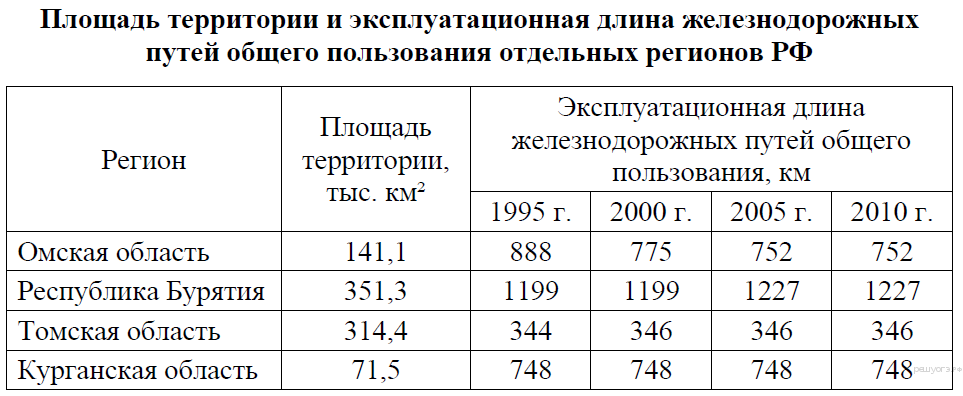 А) Омская областьБ) Республика БурятияВ) Томская областьГ) Курганская область    16. В России всего 2 завода – в Соликамске и Березниках -  производят калийные удобрения.      Объясните причины этого.17. Наибольший грузооборот в РФ принадлежит трубопроводному транспорту. Объясните   причины этого.Проверочная работа по теме «Сибирь»    9 класс1 вариантВ каком экономическом районе находится самое глубокое озеро мира?Западно-СибирскомВосточно-СибирскомДальневосточномУральскомКакой полуостров  находится на территории Западно-Сибирского района:КольскийЧукотскийЯмалТаймырСтуденты географического факультета занимаются изучением особенностей высотной поясности. Какой из перечисленных заповедников им следует посетить для проведения исследовательской работы?АстраханскийОкскийБрянский лесАлтайскийКакие народы, относящиеся к алтайской  языковой семье, имеют республики на территории Восточно-Сибирского района?долганы, нганасаныэвенки, ненцыхакасы, бурятышорцы, татарыУкажите реки, на которых построены крупнейшие ГЭС  страны:Ангара, ЕнисейАлдан, ЕнисейЛена, ЕнисейНижняя Тунгуска, АнгараВыберите из предложенного списка  месторождения природного газа: МегионСалымскоеЯмбургскоеМедвежьеХолмогорскоеВ каком из перечисленных регионов плотность населения будет наименьшая:Ямало-Ненецкий автономный округИркутская областьНовосибирская областьРеспублика ХакасияУстановите соответствие между центром и отраслью специализации:Центр	Отрасль Красноярск                                  1. целлюлозно-бумажная Усть-Илимск                               2. гидроэнергетикаНорильск                                      3. медеплавильная Какая особенность природно-ресурсной базы Новосибирской области обусловила размещение здесь комбината чёрной металлургии? Назовите одну особенность.Определите субъект РФ по описанию: «Здесь расположен географический центр Азии. Эта республика вошла в состав России  только в 1944г. Коренное население относится к тюркоязычным народам и исповедует буддизм. В горах Саян находятся истоки самой полноводной реки России». №разделаНаименование темВсего часовПланВсего часовФакт1Раздел I Хозяйство России Тема 1. Общая характеристика хозяйства. Географическое районирование 1822Тема 2.Главные отрасли и межотраслевые комплексы16162Раздел II Районы России Тема 1. Европейская часть  России 442525Тема 2. Азиатская часть России  1717Тема 3 Россия в мире 223Раздел III Хозяйство Ростовской области (5ч.)55Резерв времени1ч0 чИтого:6867№п/пРаздел, тема урокаЧасы пЧасы фЧасы фДатапл/фДатапл/фПрактические работыВиды учебной деятельностиРаздел I Хозяйство России (18 ч)Тема 1. Общая характеристика хозяйства. Географическое районирование (2ч.)Раздел I Хозяйство России (18 ч)Тема 1. Общая характеристика хозяйства. Географическое районирование (2ч.)Раздел I Хозяйство России (18 ч)Тема 1. Общая характеристика хозяйства. Географическое районирование (2ч.)Раздел I Хозяйство России (18 ч)Тема 1. Общая характеристика хозяйства. Географическое районирование (2ч.)Раздел I Хозяйство России (18 ч)Тема 1. Общая характеристика хозяйства. Географическое районирование (2ч.)Раздел I Хозяйство России (18 ч)Тема 1. Общая характеристика хозяйства. Географическое районирование (2ч.)Раздел I Хозяйство России (18 ч)Тема 1. Общая характеристика хозяйства. Географическое районирование (2ч.)Раздел I Хозяйство России (18 ч)Тема 1. Общая характеристика хозяйства. Географическое районирование (2ч.)Раздел I Хозяйство России (18 ч)Тема 1. Общая характеристика хозяйства. Географическое районирование (2ч.)1Введение. Понятие хозяйства. Его структура. 1111.091.09- объяснять понятия и термины: структура хозяйства, отрасль, межотраслевые комплексы;-приводить примеры конкретных практических задач, в решении которых надо использовать географическую науку- называть сферы (сектора) хозяйства и главные отрасли в их составе; - называть и объяснять основные этапы развития хозяйства России, изменения в структуре хозяйства.2Этапы развития хозяйства1115.095.09- объяснять понятия и термины: структура хозяйства, отрасль, межотраслевые комплексы;-приводить примеры конкретных практических задач, в решении которых надо использовать географическую науку- называть сферы (сектора) хозяйства и главные отрасли в их составе; - называть и объяснять основные этапы развития хозяйства России, изменения в структуре хозяйства.Тема 2.Главные отрасли и межотраслевые комплексы  (16 ч.)Тема 2.Главные отрасли и межотраслевые комплексы  (16 ч.)Тема 2.Главные отрасли и межотраслевые комплексы  (16 ч.)Тема 2.Главные отрасли и межотраслевые комплексы  (16 ч.)Тема 2.Главные отрасли и межотраслевые комплексы  (16 ч.)Тема 2.Главные отрасли и межотраслевые комплексы  (16 ч.)Тема 2.Главные отрасли и межотраслевые комплексы  (16 ч.)Тема 2.Главные отрасли и межотраслевые комплексы  (16 ч.)Тема 2.Главные отрасли и межотраслевые комплексы  (16 ч.)3Сельское хозяйство. Растениеводство1118.098.09- объяснять понятия и термины:  сельскохозяйственные угодья, земледелие, технические культуры, животноводство, товарное  животноводство, продуктивность, основные направления животноводства, АПК, трудоемкое производство, сырьевой и потребительский факторы размещения, лесопромышленный комплекс, водоемкое и энергоемкое производство, внутриотраслевые связи, ТЭК, топливная промышленность, угледобывающий район, топливно-энергетический баланс, электроэнергетика, энергетическая система, типы электростанций, концентрация производства, материало- и энергоемкость производства, заводы полного цикла,  передельная металлургия, малая металлургия, специализация и кооперирование, наукоемкое, трудоемкое и металлоемкое машиностроение, химизация, межотраслевые связи, транспортная инфраструктура, информационная инфраструктура, телекоммуникационная сеть, Интернет, сотовая связь, сфера услуг, рекреационное хозяйство, экологический туризм,  отрасль специализации, географическое разделение труда;-читать  и анализировать графические и статистические материалы, тематические (отраслевые) карты;- называть основные отрасли сельского хозяйства, виды сельскохозяйственных угодий;- показывать на карте и объяснять географию размещения основных зерновых и технических культур;- выделять и называть подотрасли животноводства;-  объяснять географию размещения и особенности зональной  специализации, сочетание сложившихся направлений земледелия и  животноводства, влияние различных условий на развитие и размещение пищевой и легкой промышленности;-анализировать схему «Состав АПК России», устанавливать звенья и взаимосвязи АПК;-изучать и объяснять обеспеченность своего населенного пункта пищевыми продуктами и называть районы производства поступающей продукции- показывать главные районы лесной промышленности, крупныелесопромышленные комплексы  с обоснованием  принципов их размещения;-анализировать схему «Состав ТЭК» с объяснением функций его отдельных звеньев и взаимосвязи между ними;- объяснять изменения структуры потребляемого топлива, значение нефти и газа для российской экономики- называть и показывать главные районы добычи угля, нефти и газа и наносить их на к/к;-читать  и анализировать графические и статистические материалы, тематические (отраслевые) карты;-составлять ЭГХ одного из угольных бассейнов (нефтяных, газовых районов) по разным источникам информации;- называть, показывать по карте и приводить примеры крупнейших электростанций РФ;- объяснять особенности размещения электростанций на территории страны, их влияние на состояние окружающей среды; - приводить примеры и показывать на карте главные районы черной ицветной металлургии;- объяснять влияние сырьевого и энергетического факторов на размещение металлургических производств;-объяснять межотраслевые связи машиностроения на примере автомобилестроения;-называть и показывать важнейшие районы машиностроения и крупнейшие центры;- приводить примеры   размещения предприятий машиностроения, значения отрасли в хозяйстве страны;-анализировать схему «Состав химической промышленности России» и выявлять роль важнейших отраслей химической промышленности;- называть и показывать главные районы химической промышленности;-находить примеры негативного влияния на природу и здоровье человека химического производства и объяснять их;- проводить сравнение видов транспорта по ряду показателей на основе анализа статистических данных;-выявлять преимущества и недостатки каждого вида транспорта;- приводить примеры крупных магистралей страны, выявлять особенности их географического положения, показывать по карте;- объяснять влияние природных условий на работу отдельных видов транспорта и влияние транспорта на состояние окружающей среды;-сравнивать  транспортную обеспеченность отдельных районов страны;- приводить примеры современных видов связи и сравнивать их;- сравнивать по статистическим материалам уровень развития отдельных видов связи в России и других странах;-составлять  картосхему учреждений сферы услуг своего населённого пункта;-выделять на к/к главные промышленные и с/х районы страны;- сравнивать  их размещения с главной полосой расселения и с благоприятным по природным условиям жизни населения положением территорий.4Животноводство. Зональная специализация с/х11112.0912.09Объяснение географии размещения  и зональной специализации сельского хозяйства (оцен.)- объяснять понятия и термины:  сельскохозяйственные угодья, земледелие, технические культуры, животноводство, товарное  животноводство, продуктивность, основные направления животноводства, АПК, трудоемкое производство, сырьевой и потребительский факторы размещения, лесопромышленный комплекс, водоемкое и энергоемкое производство, внутриотраслевые связи, ТЭК, топливная промышленность, угледобывающий район, топливно-энергетический баланс, электроэнергетика, энергетическая система, типы электростанций, концентрация производства, материало- и энергоемкость производства, заводы полного цикла,  передельная металлургия, малая металлургия, специализация и кооперирование, наукоемкое, трудоемкое и металлоемкое машиностроение, химизация, межотраслевые связи, транспортная инфраструктура, информационная инфраструктура, телекоммуникационная сеть, Интернет, сотовая связь, сфера услуг, рекреационное хозяйство, экологический туризм,  отрасль специализации, географическое разделение труда;-читать  и анализировать графические и статистические материалы, тематические (отраслевые) карты;- называть основные отрасли сельского хозяйства, виды сельскохозяйственных угодий;- показывать на карте и объяснять географию размещения основных зерновых и технических культур;- выделять и называть подотрасли животноводства;-  объяснять географию размещения и особенности зональной  специализации, сочетание сложившихся направлений земледелия и  животноводства, влияние различных условий на развитие и размещение пищевой и легкой промышленности;-анализировать схему «Состав АПК России», устанавливать звенья и взаимосвязи АПК;-изучать и объяснять обеспеченность своего населенного пункта пищевыми продуктами и называть районы производства поступающей продукции- показывать главные районы лесной промышленности, крупныелесопромышленные комплексы  с обоснованием  принципов их размещения;-анализировать схему «Состав ТЭК» с объяснением функций его отдельных звеньев и взаимосвязи между ними;- объяснять изменения структуры потребляемого топлива, значение нефти и газа для российской экономики- называть и показывать главные районы добычи угля, нефти и газа и наносить их на к/к;-читать  и анализировать графические и статистические материалы, тематические (отраслевые) карты;-составлять ЭГХ одного из угольных бассейнов (нефтяных, газовых районов) по разным источникам информации;- называть, показывать по карте и приводить примеры крупнейших электростанций РФ;- объяснять особенности размещения электростанций на территории страны, их влияние на состояние окружающей среды; - приводить примеры и показывать на карте главные районы черной ицветной металлургии;- объяснять влияние сырьевого и энергетического факторов на размещение металлургических производств;-объяснять межотраслевые связи машиностроения на примере автомобилестроения;-называть и показывать важнейшие районы машиностроения и крупнейшие центры;- приводить примеры   размещения предприятий машиностроения, значения отрасли в хозяйстве страны;-анализировать схему «Состав химической промышленности России» и выявлять роль важнейших отраслей химической промышленности;- называть и показывать главные районы химической промышленности;-находить примеры негативного влияния на природу и здоровье человека химического производства и объяснять их;- проводить сравнение видов транспорта по ряду показателей на основе анализа статистических данных;-выявлять преимущества и недостатки каждого вида транспорта;- приводить примеры крупных магистралей страны, выявлять особенности их географического положения, показывать по карте;- объяснять влияние природных условий на работу отдельных видов транспорта и влияние транспорта на состояние окружающей среды;-сравнивать  транспортную обеспеченность отдельных районов страны;- приводить примеры современных видов связи и сравнивать их;- сравнивать по статистическим материалам уровень развития отдельных видов связи в России и других странах;-составлять  картосхему учреждений сферы услуг своего населённого пункта;-выделять на к/к главные промышленные и с/х районы страны;- сравнивать  их размещения с главной полосой расселения и с благоприятным по природным условиям жизни населения положением территорий.5Агропромышленный комплекс. Лёгкая и пищевая промышленность11115.0915.09- объяснять понятия и термины:  сельскохозяйственные угодья, земледелие, технические культуры, животноводство, товарное  животноводство, продуктивность, основные направления животноводства, АПК, трудоемкое производство, сырьевой и потребительский факторы размещения, лесопромышленный комплекс, водоемкое и энергоемкое производство, внутриотраслевые связи, ТЭК, топливная промышленность, угледобывающий район, топливно-энергетический баланс, электроэнергетика, энергетическая система, типы электростанций, концентрация производства, материало- и энергоемкость производства, заводы полного цикла,  передельная металлургия, малая металлургия, специализация и кооперирование, наукоемкое, трудоемкое и металлоемкое машиностроение, химизация, межотраслевые связи, транспортная инфраструктура, информационная инфраструктура, телекоммуникационная сеть, Интернет, сотовая связь, сфера услуг, рекреационное хозяйство, экологический туризм,  отрасль специализации, географическое разделение труда;-читать  и анализировать графические и статистические материалы, тематические (отраслевые) карты;- называть основные отрасли сельского хозяйства, виды сельскохозяйственных угодий;- показывать на карте и объяснять географию размещения основных зерновых и технических культур;- выделять и называть подотрасли животноводства;-  объяснять географию размещения и особенности зональной  специализации, сочетание сложившихся направлений земледелия и  животноводства, влияние различных условий на развитие и размещение пищевой и легкой промышленности;-анализировать схему «Состав АПК России», устанавливать звенья и взаимосвязи АПК;-изучать и объяснять обеспеченность своего населенного пункта пищевыми продуктами и называть районы производства поступающей продукции- показывать главные районы лесной промышленности, крупныелесопромышленные комплексы  с обоснованием  принципов их размещения;-анализировать схему «Состав ТЭК» с объяснением функций его отдельных звеньев и взаимосвязи между ними;- объяснять изменения структуры потребляемого топлива, значение нефти и газа для российской экономики- называть и показывать главные районы добычи угля, нефти и газа и наносить их на к/к;-читать  и анализировать графические и статистические материалы, тематические (отраслевые) карты;-составлять ЭГХ одного из угольных бассейнов (нефтяных, газовых районов) по разным источникам информации;- называть, показывать по карте и приводить примеры крупнейших электростанций РФ;- объяснять особенности размещения электростанций на территории страны, их влияние на состояние окружающей среды; - приводить примеры и показывать на карте главные районы черной ицветной металлургии;- объяснять влияние сырьевого и энергетического факторов на размещение металлургических производств;-объяснять межотраслевые связи машиностроения на примере автомобилестроения;-называть и показывать важнейшие районы машиностроения и крупнейшие центры;- приводить примеры   размещения предприятий машиностроения, значения отрасли в хозяйстве страны;-анализировать схему «Состав химической промышленности России» и выявлять роль важнейших отраслей химической промышленности;- называть и показывать главные районы химической промышленности;-находить примеры негативного влияния на природу и здоровье человека химического производства и объяснять их;- проводить сравнение видов транспорта по ряду показателей на основе анализа статистических данных;-выявлять преимущества и недостатки каждого вида транспорта;- приводить примеры крупных магистралей страны, выявлять особенности их географического положения, показывать по карте;- объяснять влияние природных условий на работу отдельных видов транспорта и влияние транспорта на состояние окружающей среды;-сравнивать  транспортную обеспеченность отдельных районов страны;- приводить примеры современных видов связи и сравнивать их;- сравнивать по статистическим материалам уровень развития отдельных видов связи в России и других странах;-составлять  картосхему учреждений сферы услуг своего населённого пункта;-выделять на к/к главные промышленные и с/х районы страны;- сравнивать  их размещения с главной полосой расселения и с благоприятным по природным условиям жизни населения положением территорий.6Лесной комплекс11119.0919.09- объяснять понятия и термины:  сельскохозяйственные угодья, земледелие, технические культуры, животноводство, товарное  животноводство, продуктивность, основные направления животноводства, АПК, трудоемкое производство, сырьевой и потребительский факторы размещения, лесопромышленный комплекс, водоемкое и энергоемкое производство, внутриотраслевые связи, ТЭК, топливная промышленность, угледобывающий район, топливно-энергетический баланс, электроэнергетика, энергетическая система, типы электростанций, концентрация производства, материало- и энергоемкость производства, заводы полного цикла,  передельная металлургия, малая металлургия, специализация и кооперирование, наукоемкое, трудоемкое и металлоемкое машиностроение, химизация, межотраслевые связи, транспортная инфраструктура, информационная инфраструктура, телекоммуникационная сеть, Интернет, сотовая связь, сфера услуг, рекреационное хозяйство, экологический туризм,  отрасль специализации, географическое разделение труда;-читать  и анализировать графические и статистические материалы, тематические (отраслевые) карты;- называть основные отрасли сельского хозяйства, виды сельскохозяйственных угодий;- показывать на карте и объяснять географию размещения основных зерновых и технических культур;- выделять и называть подотрасли животноводства;-  объяснять географию размещения и особенности зональной  специализации, сочетание сложившихся направлений земледелия и  животноводства, влияние различных условий на развитие и размещение пищевой и легкой промышленности;-анализировать схему «Состав АПК России», устанавливать звенья и взаимосвязи АПК;-изучать и объяснять обеспеченность своего населенного пункта пищевыми продуктами и называть районы производства поступающей продукции- показывать главные районы лесной промышленности, крупныелесопромышленные комплексы  с обоснованием  принципов их размещения;-анализировать схему «Состав ТЭК» с объяснением функций его отдельных звеньев и взаимосвязи между ними;- объяснять изменения структуры потребляемого топлива, значение нефти и газа для российской экономики- называть и показывать главные районы добычи угля, нефти и газа и наносить их на к/к;-читать  и анализировать графические и статистические материалы, тематические (отраслевые) карты;-составлять ЭГХ одного из угольных бассейнов (нефтяных, газовых районов) по разным источникам информации;- называть, показывать по карте и приводить примеры крупнейших электростанций РФ;- объяснять особенности размещения электростанций на территории страны, их влияние на состояние окружающей среды; - приводить примеры и показывать на карте главные районы черной ицветной металлургии;- объяснять влияние сырьевого и энергетического факторов на размещение металлургических производств;-объяснять межотраслевые связи машиностроения на примере автомобилестроения;-называть и показывать важнейшие районы машиностроения и крупнейшие центры;- приводить примеры   размещения предприятий машиностроения, значения отрасли в хозяйстве страны;-анализировать схему «Состав химической промышленности России» и выявлять роль важнейших отраслей химической промышленности;- называть и показывать главные районы химической промышленности;-находить примеры негативного влияния на природу и здоровье человека химического производства и объяснять их;- проводить сравнение видов транспорта по ряду показателей на основе анализа статистических данных;-выявлять преимущества и недостатки каждого вида транспорта;- приводить примеры крупных магистралей страны, выявлять особенности их географического положения, показывать по карте;- объяснять влияние природных условий на работу отдельных видов транспорта и влияние транспорта на состояние окружающей среды;-сравнивать  транспортную обеспеченность отдельных районов страны;- приводить примеры современных видов связи и сравнивать их;- сравнивать по статистическим материалам уровень развития отдельных видов связи в России и других странах;-составлять  картосхему учреждений сферы услуг своего населённого пункта;-выделять на к/к главные промышленные и с/х районы страны;- сравнивать  их размещения с главной полосой расселения и с благоприятным по природным условиям жизни населения положением территорий.7Топливно-энергетический комплекс. Угольная промышленность11122.0922.09Чтение карт, характеризующих особенности географии отраслей ТЭК (основные районы добычи, транспортировка, переработка и использование топливных ресурсов) (трен.)- объяснять понятия и термины:  сельскохозяйственные угодья, земледелие, технические культуры, животноводство, товарное  животноводство, продуктивность, основные направления животноводства, АПК, трудоемкое производство, сырьевой и потребительский факторы размещения, лесопромышленный комплекс, водоемкое и энергоемкое производство, внутриотраслевые связи, ТЭК, топливная промышленность, угледобывающий район, топливно-энергетический баланс, электроэнергетика, энергетическая система, типы электростанций, концентрация производства, материало- и энергоемкость производства, заводы полного цикла,  передельная металлургия, малая металлургия, специализация и кооперирование, наукоемкое, трудоемкое и металлоемкое машиностроение, химизация, межотраслевые связи, транспортная инфраструктура, информационная инфраструктура, телекоммуникационная сеть, Интернет, сотовая связь, сфера услуг, рекреационное хозяйство, экологический туризм,  отрасль специализации, географическое разделение труда;-читать  и анализировать графические и статистические материалы, тематические (отраслевые) карты;- называть основные отрасли сельского хозяйства, виды сельскохозяйственных угодий;- показывать на карте и объяснять географию размещения основных зерновых и технических культур;- выделять и называть подотрасли животноводства;-  объяснять географию размещения и особенности зональной  специализации, сочетание сложившихся направлений земледелия и  животноводства, влияние различных условий на развитие и размещение пищевой и легкой промышленности;-анализировать схему «Состав АПК России», устанавливать звенья и взаимосвязи АПК;-изучать и объяснять обеспеченность своего населенного пункта пищевыми продуктами и называть районы производства поступающей продукции- показывать главные районы лесной промышленности, крупныелесопромышленные комплексы  с обоснованием  принципов их размещения;-анализировать схему «Состав ТЭК» с объяснением функций его отдельных звеньев и взаимосвязи между ними;- объяснять изменения структуры потребляемого топлива, значение нефти и газа для российской экономики- называть и показывать главные районы добычи угля, нефти и газа и наносить их на к/к;-читать  и анализировать графические и статистические материалы, тематические (отраслевые) карты;-составлять ЭГХ одного из угольных бассейнов (нефтяных, газовых районов) по разным источникам информации;- называть, показывать по карте и приводить примеры крупнейших электростанций РФ;- объяснять особенности размещения электростанций на территории страны, их влияние на состояние окружающей среды; - приводить примеры и показывать на карте главные районы черной ицветной металлургии;- объяснять влияние сырьевого и энергетического факторов на размещение металлургических производств;-объяснять межотраслевые связи машиностроения на примере автомобилестроения;-называть и показывать важнейшие районы машиностроения и крупнейшие центры;- приводить примеры   размещения предприятий машиностроения, значения отрасли в хозяйстве страны;-анализировать схему «Состав химической промышленности России» и выявлять роль важнейших отраслей химической промышленности;- называть и показывать главные районы химической промышленности;-находить примеры негативного влияния на природу и здоровье человека химического производства и объяснять их;- проводить сравнение видов транспорта по ряду показателей на основе анализа статистических данных;-выявлять преимущества и недостатки каждого вида транспорта;- приводить примеры крупных магистралей страны, выявлять особенности их географического положения, показывать по карте;- объяснять влияние природных условий на работу отдельных видов транспорта и влияние транспорта на состояние окружающей среды;-сравнивать  транспортную обеспеченность отдельных районов страны;- приводить примеры современных видов связи и сравнивать их;- сравнивать по статистическим материалам уровень развития отдельных видов связи в России и других странах;-составлять  картосхему учреждений сферы услуг своего населённого пункта;-выделять на к/к главные промышленные и с/х районы страны;- сравнивать  их размещения с главной полосой расселения и с благоприятным по природным условиям жизни населения положением территорий.8Нефтяная и газовая промышленность11126.0926.09Составление ЭГХ угольных бассейнов (оцен.)- объяснять понятия и термины:  сельскохозяйственные угодья, земледелие, технические культуры, животноводство, товарное  животноводство, продуктивность, основные направления животноводства, АПК, трудоемкое производство, сырьевой и потребительский факторы размещения, лесопромышленный комплекс, водоемкое и энергоемкое производство, внутриотраслевые связи, ТЭК, топливная промышленность, угледобывающий район, топливно-энергетический баланс, электроэнергетика, энергетическая система, типы электростанций, концентрация производства, материало- и энергоемкость производства, заводы полного цикла,  передельная металлургия, малая металлургия, специализация и кооперирование, наукоемкое, трудоемкое и металлоемкое машиностроение, химизация, межотраслевые связи, транспортная инфраструктура, информационная инфраструктура, телекоммуникационная сеть, Интернет, сотовая связь, сфера услуг, рекреационное хозяйство, экологический туризм,  отрасль специализации, географическое разделение труда;-читать  и анализировать графические и статистические материалы, тематические (отраслевые) карты;- называть основные отрасли сельского хозяйства, виды сельскохозяйственных угодий;- показывать на карте и объяснять географию размещения основных зерновых и технических культур;- выделять и называть подотрасли животноводства;-  объяснять географию размещения и особенности зональной  специализации, сочетание сложившихся направлений земледелия и  животноводства, влияние различных условий на развитие и размещение пищевой и легкой промышленности;-анализировать схему «Состав АПК России», устанавливать звенья и взаимосвязи АПК;-изучать и объяснять обеспеченность своего населенного пункта пищевыми продуктами и называть районы производства поступающей продукции- показывать главные районы лесной промышленности, крупныелесопромышленные комплексы  с обоснованием  принципов их размещения;-анализировать схему «Состав ТЭК» с объяснением функций его отдельных звеньев и взаимосвязи между ними;- объяснять изменения структуры потребляемого топлива, значение нефти и газа для российской экономики- называть и показывать главные районы добычи угля, нефти и газа и наносить их на к/к;-читать  и анализировать графические и статистические материалы, тематические (отраслевые) карты;-составлять ЭГХ одного из угольных бассейнов (нефтяных, газовых районов) по разным источникам информации;- называть, показывать по карте и приводить примеры крупнейших электростанций РФ;- объяснять особенности размещения электростанций на территории страны, их влияние на состояние окружающей среды; - приводить примеры и показывать на карте главные районы черной ицветной металлургии;- объяснять влияние сырьевого и энергетического факторов на размещение металлургических производств;-объяснять межотраслевые связи машиностроения на примере автомобилестроения;-называть и показывать важнейшие районы машиностроения и крупнейшие центры;- приводить примеры   размещения предприятий машиностроения, значения отрасли в хозяйстве страны;-анализировать схему «Состав химической промышленности России» и выявлять роль важнейших отраслей химической промышленности;- называть и показывать главные районы химической промышленности;-находить примеры негативного влияния на природу и здоровье человека химического производства и объяснять их;- проводить сравнение видов транспорта по ряду показателей на основе анализа статистических данных;-выявлять преимущества и недостатки каждого вида транспорта;- приводить примеры крупных магистралей страны, выявлять особенности их географического положения, показывать по карте;- объяснять влияние природных условий на работу отдельных видов транспорта и влияние транспорта на состояние окружающей среды;-сравнивать  транспортную обеспеченность отдельных районов страны;- приводить примеры современных видов связи и сравнивать их;- сравнивать по статистическим материалам уровень развития отдельных видов связи в России и других странах;-составлять  картосхему учреждений сферы услуг своего населённого пункта;-выделять на к/к главные промышленные и с/х районы страны;- сравнивать  их размещения с главной полосой расселения и с благоприятным по природным условиям жизни населения положением территорий.9Электроэнергетика11129.0929.09Обозначение на к/к крупных месторождений топливно-энергетических ресурсов (оцен.)- объяснять понятия и термины:  сельскохозяйственные угодья, земледелие, технические культуры, животноводство, товарное  животноводство, продуктивность, основные направления животноводства, АПК, трудоемкое производство, сырьевой и потребительский факторы размещения, лесопромышленный комплекс, водоемкое и энергоемкое производство, внутриотраслевые связи, ТЭК, топливная промышленность, угледобывающий район, топливно-энергетический баланс, электроэнергетика, энергетическая система, типы электростанций, концентрация производства, материало- и энергоемкость производства, заводы полного цикла,  передельная металлургия, малая металлургия, специализация и кооперирование, наукоемкое, трудоемкое и металлоемкое машиностроение, химизация, межотраслевые связи, транспортная инфраструктура, информационная инфраструктура, телекоммуникационная сеть, Интернет, сотовая связь, сфера услуг, рекреационное хозяйство, экологический туризм,  отрасль специализации, географическое разделение труда;-читать  и анализировать графические и статистические материалы, тематические (отраслевые) карты;- называть основные отрасли сельского хозяйства, виды сельскохозяйственных угодий;- показывать на карте и объяснять географию размещения основных зерновых и технических культур;- выделять и называть подотрасли животноводства;-  объяснять географию размещения и особенности зональной  специализации, сочетание сложившихся направлений земледелия и  животноводства, влияние различных условий на развитие и размещение пищевой и легкой промышленности;-анализировать схему «Состав АПК России», устанавливать звенья и взаимосвязи АПК;-изучать и объяснять обеспеченность своего населенного пункта пищевыми продуктами и называть районы производства поступающей продукции- показывать главные районы лесной промышленности, крупныелесопромышленные комплексы  с обоснованием  принципов их размещения;-анализировать схему «Состав ТЭК» с объяснением функций его отдельных звеньев и взаимосвязи между ними;- объяснять изменения структуры потребляемого топлива, значение нефти и газа для российской экономики- называть и показывать главные районы добычи угля, нефти и газа и наносить их на к/к;-читать  и анализировать графические и статистические материалы, тематические (отраслевые) карты;-составлять ЭГХ одного из угольных бассейнов (нефтяных, газовых районов) по разным источникам информации;- называть, показывать по карте и приводить примеры крупнейших электростанций РФ;- объяснять особенности размещения электростанций на территории страны, их влияние на состояние окружающей среды; - приводить примеры и показывать на карте главные районы черной ицветной металлургии;- объяснять влияние сырьевого и энергетического факторов на размещение металлургических производств;-объяснять межотраслевые связи машиностроения на примере автомобилестроения;-называть и показывать важнейшие районы машиностроения и крупнейшие центры;- приводить примеры   размещения предприятий машиностроения, значения отрасли в хозяйстве страны;-анализировать схему «Состав химической промышленности России» и выявлять роль важнейших отраслей химической промышленности;- называть и показывать главные районы химической промышленности;-находить примеры негативного влияния на природу и здоровье человека химического производства и объяснять их;- проводить сравнение видов транспорта по ряду показателей на основе анализа статистических данных;-выявлять преимущества и недостатки каждого вида транспорта;- приводить примеры крупных магистралей страны, выявлять особенности их географического положения, показывать по карте;- объяснять влияние природных условий на работу отдельных видов транспорта и влияние транспорта на состояние окружающей среды;-сравнивать  транспортную обеспеченность отдельных районов страны;- приводить примеры современных видов связи и сравнивать их;- сравнивать по статистическим материалам уровень развития отдельных видов связи в России и других странах;-составлять  картосхему учреждений сферы услуг своего населённого пункта;-выделять на к/к главные промышленные и с/х районы страны;- сравнивать  их размещения с главной полосой расселения и с благоприятным по природным условиям жизни населения положением территорий.10Металлургический комплекс1113.103.10Объяснение влияния различных факторов на размещение металлургического производства (ч/оцен.)- объяснять понятия и термины:  сельскохозяйственные угодья, земледелие, технические культуры, животноводство, товарное  животноводство, продуктивность, основные направления животноводства, АПК, трудоемкое производство, сырьевой и потребительский факторы размещения, лесопромышленный комплекс, водоемкое и энергоемкое производство, внутриотраслевые связи, ТЭК, топливная промышленность, угледобывающий район, топливно-энергетический баланс, электроэнергетика, энергетическая система, типы электростанций, концентрация производства, материало- и энергоемкость производства, заводы полного цикла,  передельная металлургия, малая металлургия, специализация и кооперирование, наукоемкое, трудоемкое и металлоемкое машиностроение, химизация, межотраслевые связи, транспортная инфраструктура, информационная инфраструктура, телекоммуникационная сеть, Интернет, сотовая связь, сфера услуг, рекреационное хозяйство, экологический туризм,  отрасль специализации, географическое разделение труда;-читать  и анализировать графические и статистические материалы, тематические (отраслевые) карты;- называть основные отрасли сельского хозяйства, виды сельскохозяйственных угодий;- показывать на карте и объяснять географию размещения основных зерновых и технических культур;- выделять и называть подотрасли животноводства;-  объяснять географию размещения и особенности зональной  специализации, сочетание сложившихся направлений земледелия и  животноводства, влияние различных условий на развитие и размещение пищевой и легкой промышленности;-анализировать схему «Состав АПК России», устанавливать звенья и взаимосвязи АПК;-изучать и объяснять обеспеченность своего населенного пункта пищевыми продуктами и называть районы производства поступающей продукции- показывать главные районы лесной промышленности, крупныелесопромышленные комплексы  с обоснованием  принципов их размещения;-анализировать схему «Состав ТЭК» с объяснением функций его отдельных звеньев и взаимосвязи между ними;- объяснять изменения структуры потребляемого топлива, значение нефти и газа для российской экономики- называть и показывать главные районы добычи угля, нефти и газа и наносить их на к/к;-читать  и анализировать графические и статистические материалы, тематические (отраслевые) карты;-составлять ЭГХ одного из угольных бассейнов (нефтяных, газовых районов) по разным источникам информации;- называть, показывать по карте и приводить примеры крупнейших электростанций РФ;- объяснять особенности размещения электростанций на территории страны, их влияние на состояние окружающей среды; - приводить примеры и показывать на карте главные районы черной ицветной металлургии;- объяснять влияние сырьевого и энергетического факторов на размещение металлургических производств;-объяснять межотраслевые связи машиностроения на примере автомобилестроения;-называть и показывать важнейшие районы машиностроения и крупнейшие центры;- приводить примеры   размещения предприятий машиностроения, значения отрасли в хозяйстве страны;-анализировать схему «Состав химической промышленности России» и выявлять роль важнейших отраслей химической промышленности;- называть и показывать главные районы химической промышленности;-находить примеры негативного влияния на природу и здоровье человека химического производства и объяснять их;- проводить сравнение видов транспорта по ряду показателей на основе анализа статистических данных;-выявлять преимущества и недостатки каждого вида транспорта;- приводить примеры крупных магистралей страны, выявлять особенности их географического положения, показывать по карте;- объяснять влияние природных условий на работу отдельных видов транспорта и влияние транспорта на состояние окружающей среды;-сравнивать  транспортную обеспеченность отдельных районов страны;- приводить примеры современных видов связи и сравнивать их;- сравнивать по статистическим материалам уровень развития отдельных видов связи в России и других странах;-составлять  картосхему учреждений сферы услуг своего населённого пункта;-выделять на к/к главные промышленные и с/х районы страны;- сравнивать  их размещения с главной полосой расселения и с благоприятным по природным условиям жизни населения положением территорий.11Машиностроительный комплекс. 1116.106.10Изучение особенностей внутриотраслевых связей на примере машиностроения (об.)- объяснять понятия и термины:  сельскохозяйственные угодья, земледелие, технические культуры, животноводство, товарное  животноводство, продуктивность, основные направления животноводства, АПК, трудоемкое производство, сырьевой и потребительский факторы размещения, лесопромышленный комплекс, водоемкое и энергоемкое производство, внутриотраслевые связи, ТЭК, топливная промышленность, угледобывающий район, топливно-энергетический баланс, электроэнергетика, энергетическая система, типы электростанций, концентрация производства, материало- и энергоемкость производства, заводы полного цикла,  передельная металлургия, малая металлургия, специализация и кооперирование, наукоемкое, трудоемкое и металлоемкое машиностроение, химизация, межотраслевые связи, транспортная инфраструктура, информационная инфраструктура, телекоммуникационная сеть, Интернет, сотовая связь, сфера услуг, рекреационное хозяйство, экологический туризм,  отрасль специализации, географическое разделение труда;-читать  и анализировать графические и статистические материалы, тематические (отраслевые) карты;- называть основные отрасли сельского хозяйства, виды сельскохозяйственных угодий;- показывать на карте и объяснять географию размещения основных зерновых и технических культур;- выделять и называть подотрасли животноводства;-  объяснять географию размещения и особенности зональной  специализации, сочетание сложившихся направлений земледелия и  животноводства, влияние различных условий на развитие и размещение пищевой и легкой промышленности;-анализировать схему «Состав АПК России», устанавливать звенья и взаимосвязи АПК;-изучать и объяснять обеспеченность своего населенного пункта пищевыми продуктами и называть районы производства поступающей продукции- показывать главные районы лесной промышленности, крупныелесопромышленные комплексы  с обоснованием  принципов их размещения;-анализировать схему «Состав ТЭК» с объяснением функций его отдельных звеньев и взаимосвязи между ними;- объяснять изменения структуры потребляемого топлива, значение нефти и газа для российской экономики- называть и показывать главные районы добычи угля, нефти и газа и наносить их на к/к;-читать  и анализировать графические и статистические материалы, тематические (отраслевые) карты;-составлять ЭГХ одного из угольных бассейнов (нефтяных, газовых районов) по разным источникам информации;- называть, показывать по карте и приводить примеры крупнейших электростанций РФ;- объяснять особенности размещения электростанций на территории страны, их влияние на состояние окружающей среды; - приводить примеры и показывать на карте главные районы черной ицветной металлургии;- объяснять влияние сырьевого и энергетического факторов на размещение металлургических производств;-объяснять межотраслевые связи машиностроения на примере автомобилестроения;-называть и показывать важнейшие районы машиностроения и крупнейшие центры;- приводить примеры   размещения предприятий машиностроения, значения отрасли в хозяйстве страны;-анализировать схему «Состав химической промышленности России» и выявлять роль важнейших отраслей химической промышленности;- называть и показывать главные районы химической промышленности;-находить примеры негативного влияния на природу и здоровье человека химического производства и объяснять их;- проводить сравнение видов транспорта по ряду показателей на основе анализа статистических данных;-выявлять преимущества и недостатки каждого вида транспорта;- приводить примеры крупных магистралей страны, выявлять особенности их географического положения, показывать по карте;- объяснять влияние природных условий на работу отдельных видов транспорта и влияние транспорта на состояние окружающей среды;-сравнивать  транспортную обеспеченность отдельных районов страны;- приводить примеры современных видов связи и сравнивать их;- сравнивать по статистическим материалам уровень развития отдельных видов связи в России и других странах;-составлять  картосхему учреждений сферы услуг своего населённого пункта;-выделять на к/к главные промышленные и с/х районы страны;- сравнивать  их размещения с главной полосой расселения и с благоприятным по природным условиям жизни населения положением территорий.12Химическая промышленность11110.1010.10Анализ отраслевых карт.  Составление схемы межотраслевых связей химической промышленности (ч/оцен.)- объяснять понятия и термины:  сельскохозяйственные угодья, земледелие, технические культуры, животноводство, товарное  животноводство, продуктивность, основные направления животноводства, АПК, трудоемкое производство, сырьевой и потребительский факторы размещения, лесопромышленный комплекс, водоемкое и энергоемкое производство, внутриотраслевые связи, ТЭК, топливная промышленность, угледобывающий район, топливно-энергетический баланс, электроэнергетика, энергетическая система, типы электростанций, концентрация производства, материало- и энергоемкость производства, заводы полного цикла,  передельная металлургия, малая металлургия, специализация и кооперирование, наукоемкое, трудоемкое и металлоемкое машиностроение, химизация, межотраслевые связи, транспортная инфраструктура, информационная инфраструктура, телекоммуникационная сеть, Интернет, сотовая связь, сфера услуг, рекреационное хозяйство, экологический туризм,  отрасль специализации, географическое разделение труда;-читать  и анализировать графические и статистические материалы, тематические (отраслевые) карты;- называть основные отрасли сельского хозяйства, виды сельскохозяйственных угодий;- показывать на карте и объяснять географию размещения основных зерновых и технических культур;- выделять и называть подотрасли животноводства;-  объяснять географию размещения и особенности зональной  специализации, сочетание сложившихся направлений земледелия и  животноводства, влияние различных условий на развитие и размещение пищевой и легкой промышленности;-анализировать схему «Состав АПК России», устанавливать звенья и взаимосвязи АПК;-изучать и объяснять обеспеченность своего населенного пункта пищевыми продуктами и называть районы производства поступающей продукции- показывать главные районы лесной промышленности, крупныелесопромышленные комплексы  с обоснованием  принципов их размещения;-анализировать схему «Состав ТЭК» с объяснением функций его отдельных звеньев и взаимосвязи между ними;- объяснять изменения структуры потребляемого топлива, значение нефти и газа для российской экономики- называть и показывать главные районы добычи угля, нефти и газа и наносить их на к/к;-читать  и анализировать графические и статистические материалы, тематические (отраслевые) карты;-составлять ЭГХ одного из угольных бассейнов (нефтяных, газовых районов) по разным источникам информации;- называть, показывать по карте и приводить примеры крупнейших электростанций РФ;- объяснять особенности размещения электростанций на территории страны, их влияние на состояние окружающей среды; - приводить примеры и показывать на карте главные районы черной ицветной металлургии;- объяснять влияние сырьевого и энергетического факторов на размещение металлургических производств;-объяснять межотраслевые связи машиностроения на примере автомобилестроения;-называть и показывать важнейшие районы машиностроения и крупнейшие центры;- приводить примеры   размещения предприятий машиностроения, значения отрасли в хозяйстве страны;-анализировать схему «Состав химической промышленности России» и выявлять роль важнейших отраслей химической промышленности;- называть и показывать главные районы химической промышленности;-находить примеры негативного влияния на природу и здоровье человека химического производства и объяснять их;- проводить сравнение видов транспорта по ряду показателей на основе анализа статистических данных;-выявлять преимущества и недостатки каждого вида транспорта;- приводить примеры крупных магистралей страны, выявлять особенности их географического положения, показывать по карте;- объяснять влияние природных условий на работу отдельных видов транспорта и влияние транспорта на состояние окружающей среды;-сравнивать  транспортную обеспеченность отдельных районов страны;- приводить примеры современных видов связи и сравнивать их;- сравнивать по статистическим материалам уровень развития отдельных видов связи в России и других странах;-составлять  картосхему учреждений сферы услуг своего населённого пункта;-выделять на к/к главные промышленные и с/х районы страны;- сравнивать  их размещения с главной полосой расселения и с благоприятным по природным условиям жизни населения положением территорий.13Транспорт11113.1013.10Сравнение транспортной обеспеченности отдельных районов страны, в том числе своей местности на основе карт (об.)- объяснять понятия и термины:  сельскохозяйственные угодья, земледелие, технические культуры, животноводство, товарное  животноводство, продуктивность, основные направления животноводства, АПК, трудоемкое производство, сырьевой и потребительский факторы размещения, лесопромышленный комплекс, водоемкое и энергоемкое производство, внутриотраслевые связи, ТЭК, топливная промышленность, угледобывающий район, топливно-энергетический баланс, электроэнергетика, энергетическая система, типы электростанций, концентрация производства, материало- и энергоемкость производства, заводы полного цикла,  передельная металлургия, малая металлургия, специализация и кооперирование, наукоемкое, трудоемкое и металлоемкое машиностроение, химизация, межотраслевые связи, транспортная инфраструктура, информационная инфраструктура, телекоммуникационная сеть, Интернет, сотовая связь, сфера услуг, рекреационное хозяйство, экологический туризм,  отрасль специализации, географическое разделение труда;-читать  и анализировать графические и статистические материалы, тематические (отраслевые) карты;- называть основные отрасли сельского хозяйства, виды сельскохозяйственных угодий;- показывать на карте и объяснять географию размещения основных зерновых и технических культур;- выделять и называть подотрасли животноводства;-  объяснять географию размещения и особенности зональной  специализации, сочетание сложившихся направлений земледелия и  животноводства, влияние различных условий на развитие и размещение пищевой и легкой промышленности;-анализировать схему «Состав АПК России», устанавливать звенья и взаимосвязи АПК;-изучать и объяснять обеспеченность своего населенного пункта пищевыми продуктами и называть районы производства поступающей продукции- показывать главные районы лесной промышленности, крупныелесопромышленные комплексы  с обоснованием  принципов их размещения;-анализировать схему «Состав ТЭК» с объяснением функций его отдельных звеньев и взаимосвязи между ними;- объяснять изменения структуры потребляемого топлива, значение нефти и газа для российской экономики- называть и показывать главные районы добычи угля, нефти и газа и наносить их на к/к;-читать  и анализировать графические и статистические материалы, тематические (отраслевые) карты;-составлять ЭГХ одного из угольных бассейнов (нефтяных, газовых районов) по разным источникам информации;- называть, показывать по карте и приводить примеры крупнейших электростанций РФ;- объяснять особенности размещения электростанций на территории страны, их влияние на состояние окружающей среды; - приводить примеры и показывать на карте главные районы черной ицветной металлургии;- объяснять влияние сырьевого и энергетического факторов на размещение металлургических производств;-объяснять межотраслевые связи машиностроения на примере автомобилестроения;-называть и показывать важнейшие районы машиностроения и крупнейшие центры;- приводить примеры   размещения предприятий машиностроения, значения отрасли в хозяйстве страны;-анализировать схему «Состав химической промышленности России» и выявлять роль важнейших отраслей химической промышленности;- называть и показывать главные районы химической промышленности;-находить примеры негативного влияния на природу и здоровье человека химического производства и объяснять их;- проводить сравнение видов транспорта по ряду показателей на основе анализа статистических данных;-выявлять преимущества и недостатки каждого вида транспорта;- приводить примеры крупных магистралей страны, выявлять особенности их географического положения, показывать по карте;- объяснять влияние природных условий на работу отдельных видов транспорта и влияние транспорта на состояние окружающей среды;-сравнивать  транспортную обеспеченность отдельных районов страны;- приводить примеры современных видов связи и сравнивать их;- сравнивать по статистическим материалам уровень развития отдельных видов связи в России и других странах;-составлять  картосхему учреждений сферы услуг своего населённого пункта;-выделять на к/к главные промышленные и с/х районы страны;- сравнивать  их размещения с главной полосой расселения и с благоприятным по природным условиям жизни населения положением территорий.14Информационная инфраструктура11117.1017.10- объяснять понятия и термины:  сельскохозяйственные угодья, земледелие, технические культуры, животноводство, товарное  животноводство, продуктивность, основные направления животноводства, АПК, трудоемкое производство, сырьевой и потребительский факторы размещения, лесопромышленный комплекс, водоемкое и энергоемкое производство, внутриотраслевые связи, ТЭК, топливная промышленность, угледобывающий район, топливно-энергетический баланс, электроэнергетика, энергетическая система, типы электростанций, концентрация производства, материало- и энергоемкость производства, заводы полного цикла,  передельная металлургия, малая металлургия, специализация и кооперирование, наукоемкое, трудоемкое и металлоемкое машиностроение, химизация, межотраслевые связи, транспортная инфраструктура, информационная инфраструктура, телекоммуникационная сеть, Интернет, сотовая связь, сфера услуг, рекреационное хозяйство, экологический туризм,  отрасль специализации, географическое разделение труда;-читать  и анализировать графические и статистические материалы, тематические (отраслевые) карты;- называть основные отрасли сельского хозяйства, виды сельскохозяйственных угодий;- показывать на карте и объяснять географию размещения основных зерновых и технических культур;- выделять и называть подотрасли животноводства;-  объяснять географию размещения и особенности зональной  специализации, сочетание сложившихся направлений земледелия и  животноводства, влияние различных условий на развитие и размещение пищевой и легкой промышленности;-анализировать схему «Состав АПК России», устанавливать звенья и взаимосвязи АПК;-изучать и объяснять обеспеченность своего населенного пункта пищевыми продуктами и называть районы производства поступающей продукции- показывать главные районы лесной промышленности, крупныелесопромышленные комплексы  с обоснованием  принципов их размещения;-анализировать схему «Состав ТЭК» с объяснением функций его отдельных звеньев и взаимосвязи между ними;- объяснять изменения структуры потребляемого топлива, значение нефти и газа для российской экономики- называть и показывать главные районы добычи угля, нефти и газа и наносить их на к/к;-читать  и анализировать графические и статистические материалы, тематические (отраслевые) карты;-составлять ЭГХ одного из угольных бассейнов (нефтяных, газовых районов) по разным источникам информации;- называть, показывать по карте и приводить примеры крупнейших электростанций РФ;- объяснять особенности размещения электростанций на территории страны, их влияние на состояние окружающей среды; - приводить примеры и показывать на карте главные районы черной ицветной металлургии;- объяснять влияние сырьевого и энергетического факторов на размещение металлургических производств;-объяснять межотраслевые связи машиностроения на примере автомобилестроения;-называть и показывать важнейшие районы машиностроения и крупнейшие центры;- приводить примеры   размещения предприятий машиностроения, значения отрасли в хозяйстве страны;-анализировать схему «Состав химической промышленности России» и выявлять роль важнейших отраслей химической промышленности;- называть и показывать главные районы химической промышленности;-находить примеры негативного влияния на природу и здоровье человека химического производства и объяснять их;- проводить сравнение видов транспорта по ряду показателей на основе анализа статистических данных;-выявлять преимущества и недостатки каждого вида транспорта;- приводить примеры крупных магистралей страны, выявлять особенности их географического положения, показывать по карте;- объяснять влияние природных условий на работу отдельных видов транспорта и влияние транспорта на состояние окружающей среды;-сравнивать  транспортную обеспеченность отдельных районов страны;- приводить примеры современных видов связи и сравнивать их;- сравнивать по статистическим материалам уровень развития отдельных видов связи в России и других странах;-составлять  картосхему учреждений сферы услуг своего населённого пункта;-выделять на к/к главные промышленные и с/х районы страны;- сравнивать  их размещения с главной полосой расселения и с благоприятным по природным условиям жизни населения положением территорий.15Проверочная  работа по разделу “Хозяйство России” за 1 четв.11120.1020.10- объяснять понятия и термины:  сельскохозяйственные угодья, земледелие, технические культуры, животноводство, товарное  животноводство, продуктивность, основные направления животноводства, АПК, трудоемкое производство, сырьевой и потребительский факторы размещения, лесопромышленный комплекс, водоемкое и энергоемкое производство, внутриотраслевые связи, ТЭК, топливная промышленность, угледобывающий район, топливно-энергетический баланс, электроэнергетика, энергетическая система, типы электростанций, концентрация производства, материало- и энергоемкость производства, заводы полного цикла,  передельная металлургия, малая металлургия, специализация и кооперирование, наукоемкое, трудоемкое и металлоемкое машиностроение, химизация, межотраслевые связи, транспортная инфраструктура, информационная инфраструктура, телекоммуникационная сеть, Интернет, сотовая связь, сфера услуг, рекреационное хозяйство, экологический туризм,  отрасль специализации, географическое разделение труда;-читать  и анализировать графические и статистические материалы, тематические (отраслевые) карты;- называть основные отрасли сельского хозяйства, виды сельскохозяйственных угодий;- показывать на карте и объяснять географию размещения основных зерновых и технических культур;- выделять и называть подотрасли животноводства;-  объяснять географию размещения и особенности зональной  специализации, сочетание сложившихся направлений земледелия и  животноводства, влияние различных условий на развитие и размещение пищевой и легкой промышленности;-анализировать схему «Состав АПК России», устанавливать звенья и взаимосвязи АПК;-изучать и объяснять обеспеченность своего населенного пункта пищевыми продуктами и называть районы производства поступающей продукции- показывать главные районы лесной промышленности, крупныелесопромышленные комплексы  с обоснованием  принципов их размещения;-анализировать схему «Состав ТЭК» с объяснением функций его отдельных звеньев и взаимосвязи между ними;- объяснять изменения структуры потребляемого топлива, значение нефти и газа для российской экономики- называть и показывать главные районы добычи угля, нефти и газа и наносить их на к/к;-читать  и анализировать графические и статистические материалы, тематические (отраслевые) карты;-составлять ЭГХ одного из угольных бассейнов (нефтяных, газовых районов) по разным источникам информации;- называть, показывать по карте и приводить примеры крупнейших электростанций РФ;- объяснять особенности размещения электростанций на территории страны, их влияние на состояние окружающей среды; - приводить примеры и показывать на карте главные районы черной ицветной металлургии;- объяснять влияние сырьевого и энергетического факторов на размещение металлургических производств;-объяснять межотраслевые связи машиностроения на примере автомобилестроения;-называть и показывать важнейшие районы машиностроения и крупнейшие центры;- приводить примеры   размещения предприятий машиностроения, значения отрасли в хозяйстве страны;-анализировать схему «Состав химической промышленности России» и выявлять роль важнейших отраслей химической промышленности;- называть и показывать главные районы химической промышленности;-находить примеры негативного влияния на природу и здоровье человека химического производства и объяснять их;- проводить сравнение видов транспорта по ряду показателей на основе анализа статистических данных;-выявлять преимущества и недостатки каждого вида транспорта;- приводить примеры крупных магистралей страны, выявлять особенности их географического положения, показывать по карте;- объяснять влияние природных условий на работу отдельных видов транспорта и влияние транспорта на состояние окружающей среды;-сравнивать  транспортную обеспеченность отдельных районов страны;- приводить примеры современных видов связи и сравнивать их;- сравнивать по статистическим материалам уровень развития отдельных видов связи в России и других странах;-составлять  картосхему учреждений сферы услуг своего населённого пункта;-выделять на к/к главные промышленные и с/х районы страны;- сравнивать  их размещения с главной полосой расселения и с благоприятным по природным условиям жизни населения положением территорий.16Сфера обслуживания. Рекреационное хозяйство11124.1024.10Составление классификации учреждений сферы услуг своего посёлка (ч/оцен.)- объяснять понятия и термины:  сельскохозяйственные угодья, земледелие, технические культуры, животноводство, товарное  животноводство, продуктивность, основные направления животноводства, АПК, трудоемкое производство, сырьевой и потребительский факторы размещения, лесопромышленный комплекс, водоемкое и энергоемкое производство, внутриотраслевые связи, ТЭК, топливная промышленность, угледобывающий район, топливно-энергетический баланс, электроэнергетика, энергетическая система, типы электростанций, концентрация производства, материало- и энергоемкость производства, заводы полного цикла,  передельная металлургия, малая металлургия, специализация и кооперирование, наукоемкое, трудоемкое и металлоемкое машиностроение, химизация, межотраслевые связи, транспортная инфраструктура, информационная инфраструктура, телекоммуникационная сеть, Интернет, сотовая связь, сфера услуг, рекреационное хозяйство, экологический туризм,  отрасль специализации, географическое разделение труда;-читать  и анализировать графические и статистические материалы, тематические (отраслевые) карты;- называть основные отрасли сельского хозяйства, виды сельскохозяйственных угодий;- показывать на карте и объяснять географию размещения основных зерновых и технических культур;- выделять и называть подотрасли животноводства;-  объяснять географию размещения и особенности зональной  специализации, сочетание сложившихся направлений земледелия и  животноводства, влияние различных условий на развитие и размещение пищевой и легкой промышленности;-анализировать схему «Состав АПК России», устанавливать звенья и взаимосвязи АПК;-изучать и объяснять обеспеченность своего населенного пункта пищевыми продуктами и называть районы производства поступающей продукции- показывать главные районы лесной промышленности, крупныелесопромышленные комплексы  с обоснованием  принципов их размещения;-анализировать схему «Состав ТЭК» с объяснением функций его отдельных звеньев и взаимосвязи между ними;- объяснять изменения структуры потребляемого топлива, значение нефти и газа для российской экономики- называть и показывать главные районы добычи угля, нефти и газа и наносить их на к/к;-читать  и анализировать графические и статистические материалы, тематические (отраслевые) карты;-составлять ЭГХ одного из угольных бассейнов (нефтяных, газовых районов) по разным источникам информации;- называть, показывать по карте и приводить примеры крупнейших электростанций РФ;- объяснять особенности размещения электростанций на территории страны, их влияние на состояние окружающей среды; - приводить примеры и показывать на карте главные районы черной ицветной металлургии;- объяснять влияние сырьевого и энергетического факторов на размещение металлургических производств;-объяснять межотраслевые связи машиностроения на примере автомобилестроения;-называть и показывать важнейшие районы машиностроения и крупнейшие центры;- приводить примеры   размещения предприятий машиностроения, значения отрасли в хозяйстве страны;-анализировать схему «Состав химической промышленности России» и выявлять роль важнейших отраслей химической промышленности;- называть и показывать главные районы химической промышленности;-находить примеры негативного влияния на природу и здоровье человека химического производства и объяснять их;- проводить сравнение видов транспорта по ряду показателей на основе анализа статистических данных;-выявлять преимущества и недостатки каждого вида транспорта;- приводить примеры крупных магистралей страны, выявлять особенности их географического положения, показывать по карте;- объяснять влияние природных условий на работу отдельных видов транспорта и влияние транспорта на состояние окружающей среды;-сравнивать  транспортную обеспеченность отдельных районов страны;- приводить примеры современных видов связи и сравнивать их;- сравнивать по статистическим материалам уровень развития отдельных видов связи в России и других странах;-составлять  картосхему учреждений сферы услуг своего населённого пункта;-выделять на к/к главные промышленные и с/х районы страны;- сравнивать  их размещения с главной полосой расселения и с благоприятным по природным условиям жизни населения положением территорий.17Территориальное (географическое) разделение труда11127.10                                                                                                                                                                                                                                                                                                                                                                                                                                                                                                                                                                                                                                                                                                               27.10                                                                                                                                                                                                                                                                                                                                                                                                                                                                                                                                                                                                                                                                                                               Выделение на к/к главных промышленных и с/х районов страны. Сравнение их размещения с главной полосой расселения и с благоприятным по природным условиям жизни населения положением территорий (оцен.)- объяснять понятия и термины:  сельскохозяйственные угодья, земледелие, технические культуры, животноводство, товарное  животноводство, продуктивность, основные направления животноводства, АПК, трудоемкое производство, сырьевой и потребительский факторы размещения, лесопромышленный комплекс, водоемкое и энергоемкое производство, внутриотраслевые связи, ТЭК, топливная промышленность, угледобывающий район, топливно-энергетический баланс, электроэнергетика, энергетическая система, типы электростанций, концентрация производства, материало- и энергоемкость производства, заводы полного цикла,  передельная металлургия, малая металлургия, специализация и кооперирование, наукоемкое, трудоемкое и металлоемкое машиностроение, химизация, межотраслевые связи, транспортная инфраструктура, информационная инфраструктура, телекоммуникационная сеть, Интернет, сотовая связь, сфера услуг, рекреационное хозяйство, экологический туризм,  отрасль специализации, географическое разделение труда;-читать  и анализировать графические и статистические материалы, тематические (отраслевые) карты;- называть основные отрасли сельского хозяйства, виды сельскохозяйственных угодий;- показывать на карте и объяснять географию размещения основных зерновых и технических культур;- выделять и называть подотрасли животноводства;-  объяснять географию размещения и особенности зональной  специализации, сочетание сложившихся направлений земледелия и  животноводства, влияние различных условий на развитие и размещение пищевой и легкой промышленности;-анализировать схему «Состав АПК России», устанавливать звенья и взаимосвязи АПК;-изучать и объяснять обеспеченность своего населенного пункта пищевыми продуктами и называть районы производства поступающей продукции- показывать главные районы лесной промышленности, крупныелесопромышленные комплексы  с обоснованием  принципов их размещения;-анализировать схему «Состав ТЭК» с объяснением функций его отдельных звеньев и взаимосвязи между ними;- объяснять изменения структуры потребляемого топлива, значение нефти и газа для российской экономики- называть и показывать главные районы добычи угля, нефти и газа и наносить их на к/к;-читать  и анализировать графические и статистические материалы, тематические (отраслевые) карты;-составлять ЭГХ одного из угольных бассейнов (нефтяных, газовых районов) по разным источникам информации;- называть, показывать по карте и приводить примеры крупнейших электростанций РФ;- объяснять особенности размещения электростанций на территории страны, их влияние на состояние окружающей среды; - приводить примеры и показывать на карте главные районы черной ицветной металлургии;- объяснять влияние сырьевого и энергетического факторов на размещение металлургических производств;-объяснять межотраслевые связи машиностроения на примере автомобилестроения;-называть и показывать важнейшие районы машиностроения и крупнейшие центры;- приводить примеры   размещения предприятий машиностроения, значения отрасли в хозяйстве страны;-анализировать схему «Состав химической промышленности России» и выявлять роль важнейших отраслей химической промышленности;- называть и показывать главные районы химической промышленности;-находить примеры негативного влияния на природу и здоровье человека химического производства и объяснять их;- проводить сравнение видов транспорта по ряду показателей на основе анализа статистических данных;-выявлять преимущества и недостатки каждого вида транспорта;- приводить примеры крупных магистралей страны, выявлять особенности их географического положения, показывать по карте;- объяснять влияние природных условий на работу отдельных видов транспорта и влияние транспорта на состояние окружающей среды;-сравнивать  транспортную обеспеченность отдельных районов страны;- приводить примеры современных видов связи и сравнивать их;- сравнивать по статистическим материалам уровень развития отдельных видов связи в России и других странах;-составлять  картосхему учреждений сферы услуг своего населённого пункта;-выделять на к/к главные промышленные и с/х районы страны;- сравнивать  их размещения с главной полосой расселения и с благоприятным по природным условиям жизни населения положением территорий.18Обобщение и коррекция знаний по теме “Хозяйство России”1117.117.11- объяснять понятия и термины:  сельскохозяйственные угодья, земледелие, технические культуры, животноводство, товарное  животноводство, продуктивность, основные направления животноводства, АПК, трудоемкое производство, сырьевой и потребительский факторы размещения, лесопромышленный комплекс, водоемкое и энергоемкое производство, внутриотраслевые связи, ТЭК, топливная промышленность, угледобывающий район, топливно-энергетический баланс, электроэнергетика, энергетическая система, типы электростанций, концентрация производства, материало- и энергоемкость производства, заводы полного цикла,  передельная металлургия, малая металлургия, специализация и кооперирование, наукоемкое, трудоемкое и металлоемкое машиностроение, химизация, межотраслевые связи, транспортная инфраструктура, информационная инфраструктура, телекоммуникационная сеть, Интернет, сотовая связь, сфера услуг, рекреационное хозяйство, экологический туризм,  отрасль специализации, географическое разделение труда;-читать  и анализировать графические и статистические материалы, тематические (отраслевые) карты;- называть основные отрасли сельского хозяйства, виды сельскохозяйственных угодий;- показывать на карте и объяснять географию размещения основных зерновых и технических культур;- выделять и называть подотрасли животноводства;-  объяснять географию размещения и особенности зональной  специализации, сочетание сложившихся направлений земледелия и  животноводства, влияние различных условий на развитие и размещение пищевой и легкой промышленности;-анализировать схему «Состав АПК России», устанавливать звенья и взаимосвязи АПК;-изучать и объяснять обеспеченность своего населенного пункта пищевыми продуктами и называть районы производства поступающей продукции- показывать главные районы лесной промышленности, крупныелесопромышленные комплексы  с обоснованием  принципов их размещения;-анализировать схему «Состав ТЭК» с объяснением функций его отдельных звеньев и взаимосвязи между ними;- объяснять изменения структуры потребляемого топлива, значение нефти и газа для российской экономики- называть и показывать главные районы добычи угля, нефти и газа и наносить их на к/к;-читать  и анализировать графические и статистические материалы, тематические (отраслевые) карты;-составлять ЭГХ одного из угольных бассейнов (нефтяных, газовых районов) по разным источникам информации;- называть, показывать по карте и приводить примеры крупнейших электростанций РФ;- объяснять особенности размещения электростанций на территории страны, их влияние на состояние окружающей среды; - приводить примеры и показывать на карте главные районы черной ицветной металлургии;- объяснять влияние сырьевого и энергетического факторов на размещение металлургических производств;-объяснять межотраслевые связи машиностроения на примере автомобилестроения;-называть и показывать важнейшие районы машиностроения и крупнейшие центры;- приводить примеры   размещения предприятий машиностроения, значения отрасли в хозяйстве страны;-анализировать схему «Состав химической промышленности России» и выявлять роль важнейших отраслей химической промышленности;- называть и показывать главные районы химической промышленности;-находить примеры негативного влияния на природу и здоровье человека химического производства и объяснять их;- проводить сравнение видов транспорта по ряду показателей на основе анализа статистических данных;-выявлять преимущества и недостатки каждого вида транспорта;- приводить примеры крупных магистралей страны, выявлять особенности их географического положения, показывать по карте;- объяснять влияние природных условий на работу отдельных видов транспорта и влияние транспорта на состояние окружающей среды;-сравнивать  транспортную обеспеченность отдельных районов страны;- приводить примеры современных видов связи и сравнивать их;- сравнивать по статистическим материалам уровень развития отдельных видов связи в России и других странах;-составлять  картосхему учреждений сферы услуг своего населённого пункта;-выделять на к/к главные промышленные и с/х районы страны;- сравнивать  их размещения с главной полосой расселения и с благоприятным по природным условиям жизни населения положением территорий.Раздел II Районы России (44 ч)Тема 1. Европейская часть  России (25 ч.)Раздел II Районы России (44 ч)Тема 1. Европейская часть  России (25 ч.)Раздел II Районы России (44 ч)Тема 1. Европейская часть  России (25 ч.)Раздел II Районы России (44 ч)Тема 1. Европейская часть  России (25 ч.)Раздел II Районы России (44 ч)Тема 1. Европейская часть  России (25 ч.)Раздел II Районы России (44 ч)Тема 1. Европейская часть  России (25 ч.)Раздел II Районы России (44 ч)Тема 1. Европейская часть  России (25 ч.)Раздел II Районы России (44 ч)Тема 1. Европейская часть  России (25 ч.)Раздел II Районы России (44 ч)Тема 1. Европейская часть  России (25 ч.)19Восточно-Европейская равнина11110.1110.11Нанесение на к/к основных объектов природы Восточно-Европейской равнины (оцен.)-объяснять понятия: база индустриализации, инновационный центр, анклав, портовое хозяйство;- называть и показывать на карте основные географические объекты  Европейской части России; - выявлять специфику ГП Европейского региона, специфику территориальной структуры расселения и хозяйства, этнического и религиозного состава населения;-обозначить  на к/к основные объектов природы и памятников природы; -оценивать положительные и отрицательные стороны ГП районов;-устанавливать характер воздействия ГП на природу, жизнь людей и хозяйство;- выявлять и анализировать условия для развития хозяйства;- проводить сопоставительный анализ различных по содержанию тематических карт;-устанавливать причинно-следственные связи и закономерности размещения географических объектов, проявления географических процессов и явлений;-анализировать схемы, статистические материалы, формулировать выводы;-составлять простой и сложный план воспроизведения материала;- составлять описания, характеристики, схемы, рисунки, таблицы на основе анализа источников информации;-определять черты  сходства и различия в особенностях природы, населения и хозяйства отдельных территорий;-анализировать взаимодействие природы и человека на примере отдельной местности;-решать практические и познавательные задачи, работать с системой вопросов, контурными картами;- перечислять факторы, определяющие особенности, характеризующие современное население и трудовые ресурсы районов;- определять показатели специализации района по статистическим данным;- объяснять хозяйственные различия внутри района;-составлять  географический маршрут  по городам Центрального района с указанием их достопримечательностей с использованием различных источников информации-составлять  по различным источникам информации описания путешествия от Финского залива до Рыбинска; -составлять описание  одного из природных или культурных памятников Севера на основе работы с разными источниками информации;-составлять туристический маршрут по Карелии, Мурманской, Вологодской, Архангельской областям с обоснованием вида туризма в разное время года, используя разные источники информации- называть культурно-исторические достопримечательности Москвы, Санкт-Петербурга и других городов Европейской части России;- объяснять хозяйственное различие западной и восточной частей Европейского Юга20Волга11114.1114.11-объяснять понятия: база индустриализации, инновационный центр, анклав, портовое хозяйство;- называть и показывать на карте основные географические объекты  Европейской части России; - выявлять специфику ГП Европейского региона, специфику территориальной структуры расселения и хозяйства, этнического и религиозного состава населения;-обозначить  на к/к основные объектов природы и памятников природы; -оценивать положительные и отрицательные стороны ГП районов;-устанавливать характер воздействия ГП на природу, жизнь людей и хозяйство;- выявлять и анализировать условия для развития хозяйства;- проводить сопоставительный анализ различных по содержанию тематических карт;-устанавливать причинно-следственные связи и закономерности размещения географических объектов, проявления географических процессов и явлений;-анализировать схемы, статистические материалы, формулировать выводы;-составлять простой и сложный план воспроизведения материала;- составлять описания, характеристики, схемы, рисунки, таблицы на основе анализа источников информации;-определять черты  сходства и различия в особенностях природы, населения и хозяйства отдельных территорий;-анализировать взаимодействие природы и человека на примере отдельной местности;-решать практические и познавательные задачи, работать с системой вопросов, контурными картами;- перечислять факторы, определяющие особенности, характеризующие современное население и трудовые ресурсы районов;- определять показатели специализации района по статистическим данным;- объяснять хозяйственные различия внутри района;-составлять  географический маршрут  по городам Центрального района с указанием их достопримечательностей с использованием различных источников информации-составлять  по различным источникам информации описания путешествия от Финского залива до Рыбинска; -составлять описание  одного из природных или культурных памятников Севера на основе работы с разными источниками информации;-составлять туристический маршрут по Карелии, Мурманской, Вологодской, Архангельской областям с обоснованием вида туризма в разное время года, используя разные источники информации- называть культурно-исторические достопримечательности Москвы, Санкт-Петербурга и других городов Европейской части России;- объяснять хозяйственное различие западной и восточной частей Европейского Юга21Центральная Россия: состав, географическое положение11117.1117.11Определение по картам и оценка ЭГП Центральной России (обуч.)-объяснять понятия: база индустриализации, инновационный центр, анклав, портовое хозяйство;- называть и показывать на карте основные географические объекты  Европейской части России; - выявлять специфику ГП Европейского региона, специфику территориальной структуры расселения и хозяйства, этнического и религиозного состава населения;-обозначить  на к/к основные объектов природы и памятников природы; -оценивать положительные и отрицательные стороны ГП районов;-устанавливать характер воздействия ГП на природу, жизнь людей и хозяйство;- выявлять и анализировать условия для развития хозяйства;- проводить сопоставительный анализ различных по содержанию тематических карт;-устанавливать причинно-следственные связи и закономерности размещения географических объектов, проявления географических процессов и явлений;-анализировать схемы, статистические материалы, формулировать выводы;-составлять простой и сложный план воспроизведения материала;- составлять описания, характеристики, схемы, рисунки, таблицы на основе анализа источников информации;-определять черты  сходства и различия в особенностях природы, населения и хозяйства отдельных территорий;-анализировать взаимодействие природы и человека на примере отдельной местности;-решать практические и познавательные задачи, работать с системой вопросов, контурными картами;- перечислять факторы, определяющие особенности, характеризующие современное население и трудовые ресурсы районов;- определять показатели специализации района по статистическим данным;- объяснять хозяйственные различия внутри района;-составлять  географический маршрут  по городам Центрального района с указанием их достопримечательностей с использованием различных источников информации-составлять  по различным источникам информации описания путешествия от Финского залива до Рыбинска; -составлять описание  одного из природных или культурных памятников Севера на основе работы с разными источниками информации;-составлять туристический маршрут по Карелии, Мурманской, Вологодской, Архангельской областям с обоснованием вида туризма в разное время года, используя разные источники информации- называть культурно-исторические достопримечательности Москвы, Санкт-Петербурга и других городов Европейской части России;- объяснять хозяйственное различие западной и восточной частей Европейского Юга22Центральный район: особенности населения11121.1121.11-объяснять понятия: база индустриализации, инновационный центр, анклав, портовое хозяйство;- называть и показывать на карте основные географические объекты  Европейской части России; - выявлять специфику ГП Европейского региона, специфику территориальной структуры расселения и хозяйства, этнического и религиозного состава населения;-обозначить  на к/к основные объектов природы и памятников природы; -оценивать положительные и отрицательные стороны ГП районов;-устанавливать характер воздействия ГП на природу, жизнь людей и хозяйство;- выявлять и анализировать условия для развития хозяйства;- проводить сопоставительный анализ различных по содержанию тематических карт;-устанавливать причинно-следственные связи и закономерности размещения географических объектов, проявления географических процессов и явлений;-анализировать схемы, статистические материалы, формулировать выводы;-составлять простой и сложный план воспроизведения материала;- составлять описания, характеристики, схемы, рисунки, таблицы на основе анализа источников информации;-определять черты  сходства и различия в особенностях природы, населения и хозяйства отдельных территорий;-анализировать взаимодействие природы и человека на примере отдельной местности;-решать практические и познавательные задачи, работать с системой вопросов, контурными картами;- перечислять факторы, определяющие особенности, характеризующие современное население и трудовые ресурсы районов;- определять показатели специализации района по статистическим данным;- объяснять хозяйственные различия внутри района;-составлять  географический маршрут  по городам Центрального района с указанием их достопримечательностей с использованием различных источников информации-составлять  по различным источникам информации описания путешествия от Финского залива до Рыбинска; -составлять описание  одного из природных или культурных памятников Севера на основе работы с разными источниками информации;-составлять туристический маршрут по Карелии, Мурманской, Вологодской, Архангельской областям с обоснованием вида туризма в разное время года, используя разные источники информации- называть культурно-исторические достопримечательности Москвы, Санкт-Петербурга и других городов Европейской части России;- объяснять хозяйственное различие западной и восточной частей Европейского Юга23Хозяйство Центрального района11124.1124.11-объяснять понятия: база индустриализации, инновационный центр, анклав, портовое хозяйство;- называть и показывать на карте основные географические объекты  Европейской части России; - выявлять специфику ГП Европейского региона, специфику территориальной структуры расселения и хозяйства, этнического и религиозного состава населения;-обозначить  на к/к основные объектов природы и памятников природы; -оценивать положительные и отрицательные стороны ГП районов;-устанавливать характер воздействия ГП на природу, жизнь людей и хозяйство;- выявлять и анализировать условия для развития хозяйства;- проводить сопоставительный анализ различных по содержанию тематических карт;-устанавливать причинно-следственные связи и закономерности размещения географических объектов, проявления географических процессов и явлений;-анализировать схемы, статистические материалы, формулировать выводы;-составлять простой и сложный план воспроизведения материала;- составлять описания, характеристики, схемы, рисунки, таблицы на основе анализа источников информации;-определять черты  сходства и различия в особенностях природы, населения и хозяйства отдельных территорий;-анализировать взаимодействие природы и человека на примере отдельной местности;-решать практические и познавательные задачи, работать с системой вопросов, контурными картами;- перечислять факторы, определяющие особенности, характеризующие современное население и трудовые ресурсы районов;- определять показатели специализации района по статистическим данным;- объяснять хозяйственные различия внутри района;-составлять  географический маршрут  по городам Центрального района с указанием их достопримечательностей с использованием различных источников информации-составлять  по различным источникам информации описания путешествия от Финского залива до Рыбинска; -составлять описание  одного из природных или культурных памятников Севера на основе работы с разными источниками информации;-составлять туристический маршрут по Карелии, Мурманской, Вологодской, Архангельской областям с обоснованием вида туризма в разное время года, используя разные источники информации- называть культурно-исторические достопримечательности Москвы, Санкт-Петербурга и других городов Европейской части России;- объяснять хозяйственное различие западной и восточной частей Европейского Юга24Москва — столица России. Города Центрального района11128.1128.11 I вариант. Описание одного из центров народных художественных промыслов ЦР II вариант. Составление туристических маршрутов по достопримечательным местам ЦР (оцен.)-объяснять понятия: база индустриализации, инновационный центр, анклав, портовое хозяйство;- называть и показывать на карте основные географические объекты  Европейской части России; - выявлять специфику ГП Европейского региона, специфику территориальной структуры расселения и хозяйства, этнического и религиозного состава населения;-обозначить  на к/к основные объектов природы и памятников природы; -оценивать положительные и отрицательные стороны ГП районов;-устанавливать характер воздействия ГП на природу, жизнь людей и хозяйство;- выявлять и анализировать условия для развития хозяйства;- проводить сопоставительный анализ различных по содержанию тематических карт;-устанавливать причинно-следственные связи и закономерности размещения географических объектов, проявления географических процессов и явлений;-анализировать схемы, статистические материалы, формулировать выводы;-составлять простой и сложный план воспроизведения материала;- составлять описания, характеристики, схемы, рисунки, таблицы на основе анализа источников информации;-определять черты  сходства и различия в особенностях природы, населения и хозяйства отдельных территорий;-анализировать взаимодействие природы и человека на примере отдельной местности;-решать практические и познавательные задачи, работать с системой вопросов, контурными картами;- перечислять факторы, определяющие особенности, характеризующие современное население и трудовые ресурсы районов;- определять показатели специализации района по статистическим данным;- объяснять хозяйственные различия внутри района;-составлять  географический маршрут  по городам Центрального района с указанием их достопримечательностей с использованием различных источников информации-составлять  по различным источникам информации описания путешествия от Финского залива до Рыбинска; -составлять описание  одного из природных или культурных памятников Севера на основе работы с разными источниками информации;-составлять туристический маршрут по Карелии, Мурманской, Вологодской, Архангельской областям с обоснованием вида туризма в разное время года, используя разные источники информации- называть культурно-исторические достопримечательности Москвы, Санкт-Петербурга и других городов Европейской части России;- объяснять хозяйственное различие западной и восточной частей Европейского Юга25Центрально-Черноземный район1111.121.12-объяснять понятия: база индустриализации, инновационный центр, анклав, портовое хозяйство;- называть и показывать на карте основные географические объекты  Европейской части России; - выявлять специфику ГП Европейского региона, специфику территориальной структуры расселения и хозяйства, этнического и религиозного состава населения;-обозначить  на к/к основные объектов природы и памятников природы; -оценивать положительные и отрицательные стороны ГП районов;-устанавливать характер воздействия ГП на природу, жизнь людей и хозяйство;- выявлять и анализировать условия для развития хозяйства;- проводить сопоставительный анализ различных по содержанию тематических карт;-устанавливать причинно-следственные связи и закономерности размещения географических объектов, проявления географических процессов и явлений;-анализировать схемы, статистические материалы, формулировать выводы;-составлять простой и сложный план воспроизведения материала;- составлять описания, характеристики, схемы, рисунки, таблицы на основе анализа источников информации;-определять черты  сходства и различия в особенностях природы, населения и хозяйства отдельных территорий;-анализировать взаимодействие природы и человека на примере отдельной местности;-решать практические и познавательные задачи, работать с системой вопросов, контурными картами;- перечислять факторы, определяющие особенности, характеризующие современное население и трудовые ресурсы районов;- определять показатели специализации района по статистическим данным;- объяснять хозяйственные различия внутри района;-составлять  географический маршрут  по городам Центрального района с указанием их достопримечательностей с использованием различных источников информации-составлять  по различным источникам информации описания путешествия от Финского залива до Рыбинска; -составлять описание  одного из природных или культурных памятников Севера на основе работы с разными источниками информации;-составлять туристический маршрут по Карелии, Мурманской, Вологодской, Архангельской областям с обоснованием вида туризма в разное время года, используя разные источники информации- называть культурно-исторические достопримечательности Москвы, Санкт-Петербурга и других городов Европейской части России;- объяснять хозяйственное различие западной и восточной частей Европейского Юга26Волго-Вятский район1115.125.12-объяснять понятия: база индустриализации, инновационный центр, анклав, портовое хозяйство;- называть и показывать на карте основные географические объекты  Европейской части России; - выявлять специфику ГП Европейского региона, специфику территориальной структуры расселения и хозяйства, этнического и религиозного состава населения;-обозначить  на к/к основные объектов природы и памятников природы; -оценивать положительные и отрицательные стороны ГП районов;-устанавливать характер воздействия ГП на природу, жизнь людей и хозяйство;- выявлять и анализировать условия для развития хозяйства;- проводить сопоставительный анализ различных по содержанию тематических карт;-устанавливать причинно-следственные связи и закономерности размещения географических объектов, проявления географических процессов и явлений;-анализировать схемы, статистические материалы, формулировать выводы;-составлять простой и сложный план воспроизведения материала;- составлять описания, характеристики, схемы, рисунки, таблицы на основе анализа источников информации;-определять черты  сходства и различия в особенностях природы, населения и хозяйства отдельных территорий;-анализировать взаимодействие природы и человека на примере отдельной местности;-решать практические и познавательные задачи, работать с системой вопросов, контурными картами;- перечислять факторы, определяющие особенности, характеризующие современное население и трудовые ресурсы районов;- определять показатели специализации района по статистическим данным;- объяснять хозяйственные различия внутри района;-составлять  географический маршрут  по городам Центрального района с указанием их достопримечательностей с использованием различных источников информации-составлять  по различным источникам информации описания путешествия от Финского залива до Рыбинска; -составлять описание  одного из природных или культурных памятников Севера на основе работы с разными источниками информации;-составлять туристический маршрут по Карелии, Мурманской, Вологодской, Архангельской областям с обоснованием вида туризма в разное время года, используя разные источники информации- называть культурно-исторические достопримечательности Москвы, Санкт-Петербурга и других городов Европейской части России;- объяснять хозяйственное различие западной и восточной частей Европейского Юга27Северо-Западный район. Географическое положение и природа1118.128.12Тест по теме «Центральная Россия». Составление географического описания путешествия от Финского залива до Рыбинска водным путем (трен.)-объяснять понятия: база индустриализации, инновационный центр, анклав, портовое хозяйство;- называть и показывать на карте основные географические объекты  Европейской части России; - выявлять специфику ГП Европейского региона, специфику территориальной структуры расселения и хозяйства, этнического и религиозного состава населения;-обозначить  на к/к основные объектов природы и памятников природы; -оценивать положительные и отрицательные стороны ГП районов;-устанавливать характер воздействия ГП на природу, жизнь людей и хозяйство;- выявлять и анализировать условия для развития хозяйства;- проводить сопоставительный анализ различных по содержанию тематических карт;-устанавливать причинно-следственные связи и закономерности размещения географических объектов, проявления географических процессов и явлений;-анализировать схемы, статистические материалы, формулировать выводы;-составлять простой и сложный план воспроизведения материала;- составлять описания, характеристики, схемы, рисунки, таблицы на основе анализа источников информации;-определять черты  сходства и различия в особенностях природы, населения и хозяйства отдельных территорий;-анализировать взаимодействие природы и человека на примере отдельной местности;-решать практические и познавательные задачи, работать с системой вопросов, контурными картами;- перечислять факторы, определяющие особенности, характеризующие современное население и трудовые ресурсы районов;- определять показатели специализации района по статистическим данным;- объяснять хозяйственные различия внутри района;-составлять  географический маршрут  по городам Центрального района с указанием их достопримечательностей с использованием различных источников информации-составлять  по различным источникам информации описания путешествия от Финского залива до Рыбинска; -составлять описание  одного из природных или культурных памятников Севера на основе работы с разными источниками информации;-составлять туристический маршрут по Карелии, Мурманской, Вологодской, Архангельской областям с обоснованием вида туризма в разное время года, используя разные источники информации- называть культурно-исторические достопримечательности Москвы, Санкт-Петербурга и других городов Европейской части России;- объяснять хозяйственное различие западной и восточной частей Европейского Юга28Города на старых водных торговых путях. Санкт-Петербург — новый “хозяйственный узел” России.11112.1212.12-объяснять понятия: база индустриализации, инновационный центр, анклав, портовое хозяйство;- называть и показывать на карте основные географические объекты  Европейской части России; - выявлять специфику ГП Европейского региона, специфику территориальной структуры расселения и хозяйства, этнического и религиозного состава населения;-обозначить  на к/к основные объектов природы и памятников природы; -оценивать положительные и отрицательные стороны ГП районов;-устанавливать характер воздействия ГП на природу, жизнь людей и хозяйство;- выявлять и анализировать условия для развития хозяйства;- проводить сопоставительный анализ различных по содержанию тематических карт;-устанавливать причинно-следственные связи и закономерности размещения географических объектов, проявления географических процессов и явлений;-анализировать схемы, статистические материалы, формулировать выводы;-составлять простой и сложный план воспроизведения материала;- составлять описания, характеристики, схемы, рисунки, таблицы на основе анализа источников информации;-определять черты  сходства и различия в особенностях природы, населения и хозяйства отдельных территорий;-анализировать взаимодействие природы и человека на примере отдельной местности;-решать практические и познавательные задачи, работать с системой вопросов, контурными картами;- перечислять факторы, определяющие особенности, характеризующие современное население и трудовые ресурсы районов;- определять показатели специализации района по статистическим данным;- объяснять хозяйственные различия внутри района;-составлять  географический маршрут  по городам Центрального района с указанием их достопримечательностей с использованием различных источников информации-составлять  по различным источникам информации описания путешествия от Финского залива до Рыбинска; -составлять описание  одного из природных или культурных памятников Севера на основе работы с разными источниками информации;-составлять туристический маршрут по Карелии, Мурманской, Вологодской, Архангельской областям с обоснованием вида туризма в разное время года, используя разные источники информации- называть культурно-исторические достопримечательности Москвы, Санкт-Петербурга и других городов Европейской части России;- объяснять хозяйственное различие западной и восточной частей Европейского Юга29Санкт-Петербург — “вторая столица” России. 11115.1215.12-объяснять понятия: база индустриализации, инновационный центр, анклав, портовое хозяйство;- называть и показывать на карте основные географические объекты  Европейской части России; - выявлять специфику ГП Европейского региона, специфику территориальной структуры расселения и хозяйства, этнического и религиозного состава населения;-обозначить  на к/к основные объектов природы и памятников природы; -оценивать положительные и отрицательные стороны ГП районов;-устанавливать характер воздействия ГП на природу, жизнь людей и хозяйство;- выявлять и анализировать условия для развития хозяйства;- проводить сопоставительный анализ различных по содержанию тематических карт;-устанавливать причинно-следственные связи и закономерности размещения географических объектов, проявления географических процессов и явлений;-анализировать схемы, статистические материалы, формулировать выводы;-составлять простой и сложный план воспроизведения материала;- составлять описания, характеристики, схемы, рисунки, таблицы на основе анализа источников информации;-определять черты  сходства и различия в особенностях природы, населения и хозяйства отдельных территорий;-анализировать взаимодействие природы и человека на примере отдельной местности;-решать практические и познавательные задачи, работать с системой вопросов, контурными картами;- перечислять факторы, определяющие особенности, характеризующие современное население и трудовые ресурсы районов;- определять показатели специализации района по статистическим данным;- объяснять хозяйственные различия внутри района;-составлять  географический маршрут  по городам Центрального района с указанием их достопримечательностей с использованием различных источников информации-составлять  по различным источникам информации описания путешествия от Финского залива до Рыбинска; -составлять описание  одного из природных или культурных памятников Севера на основе работы с разными источниками информации;-составлять туристический маршрут по Карелии, Мурманской, Вологодской, Архангельской областям с обоснованием вида туризма в разное время года, используя разные источники информации- называть культурно-исторические достопримечательности Москвы, Санкт-Петербурга и других городов Европейской части России;- объяснять хозяйственное различие западной и восточной частей Европейского Юга30Калининградская область11119.1219.12-объяснять понятия: база индустриализации, инновационный центр, анклав, портовое хозяйство;- называть и показывать на карте основные географические объекты  Европейской части России; - выявлять специфику ГП Европейского региона, специфику территориальной структуры расселения и хозяйства, этнического и религиозного состава населения;-обозначить  на к/к основные объектов природы и памятников природы; -оценивать положительные и отрицательные стороны ГП районов;-устанавливать характер воздействия ГП на природу, жизнь людей и хозяйство;- выявлять и анализировать условия для развития хозяйства;- проводить сопоставительный анализ различных по содержанию тематических карт;-устанавливать причинно-следственные связи и закономерности размещения географических объектов, проявления географических процессов и явлений;-анализировать схемы, статистические материалы, формулировать выводы;-составлять простой и сложный план воспроизведения материала;- составлять описания, характеристики, схемы, рисунки, таблицы на основе анализа источников информации;-определять черты  сходства и различия в особенностях природы, населения и хозяйства отдельных территорий;-анализировать взаимодействие природы и человека на примере отдельной местности;-решать практические и познавательные задачи, работать с системой вопросов, контурными картами;- перечислять факторы, определяющие особенности, характеризующие современное население и трудовые ресурсы районов;- определять показатели специализации района по статистическим данным;- объяснять хозяйственные различия внутри района;-составлять  географический маршрут  по городам Центрального района с указанием их достопримечательностей с использованием различных источников информации-составлять  по различным источникам информации описания путешествия от Финского залива до Рыбинска; -составлять описание  одного из природных или культурных памятников Севера на основе работы с разными источниками информации;-составлять туристический маршрут по Карелии, Мурманской, Вологодской, Архангельской областям с обоснованием вида туризма в разное время года, используя разные источники информации- называть культурно-исторические достопримечательности Москвы, Санкт-Петербурга и других городов Европейской части России;- объяснять хозяйственное различие западной и восточной частей Европейского Юга31Европейский Север:географическое положение и природаКонтр.раб. за 2 четв.(20 мин.)11122.1222.12-объяснять понятия: база индустриализации, инновационный центр, анклав, портовое хозяйство;- называть и показывать на карте основные географические объекты  Европейской части России; - выявлять специфику ГП Европейского региона, специфику территориальной структуры расселения и хозяйства, этнического и религиозного состава населения;-обозначить  на к/к основные объектов природы и памятников природы; -оценивать положительные и отрицательные стороны ГП районов;-устанавливать характер воздействия ГП на природу, жизнь людей и хозяйство;- выявлять и анализировать условия для развития хозяйства;- проводить сопоставительный анализ различных по содержанию тематических карт;-устанавливать причинно-следственные связи и закономерности размещения географических объектов, проявления географических процессов и явлений;-анализировать схемы, статистические материалы, формулировать выводы;-составлять простой и сложный план воспроизведения материала;- составлять описания, характеристики, схемы, рисунки, таблицы на основе анализа источников информации;-определять черты  сходства и различия в особенностях природы, населения и хозяйства отдельных территорий;-анализировать взаимодействие природы и человека на примере отдельной местности;-решать практические и познавательные задачи, работать с системой вопросов, контурными картами;- перечислять факторы, определяющие особенности, характеризующие современное население и трудовые ресурсы районов;- определять показатели специализации района по статистическим данным;- объяснять хозяйственные различия внутри района;-составлять  географический маршрут  по городам Центрального района с указанием их достопримечательностей с использованием различных источников информации-составлять  по различным источникам информации описания путешествия от Финского залива до Рыбинска; -составлять описание  одного из природных или культурных памятников Севера на основе работы с разными источниками информации;-составлять туристический маршрут по Карелии, Мурманской, Вологодской, Архангельской областям с обоснованием вида туризма в разное время года, используя разные источники информации- называть культурно-исторические достопримечательности Москвы, Санкт-Петербурга и других городов Европейской части России;- объяснять хозяйственное различие западной и восточной частей Европейского Юга32Этапы развития хозяйства Европейского Севера11126.1226.12-объяснять понятия: база индустриализации, инновационный центр, анклав, портовое хозяйство;- называть и показывать на карте основные географические объекты  Европейской части России; - выявлять специфику ГП Европейского региона, специфику территориальной структуры расселения и хозяйства, этнического и религиозного состава населения;-обозначить  на к/к основные объектов природы и памятников природы; -оценивать положительные и отрицательные стороны ГП районов;-устанавливать характер воздействия ГП на природу, жизнь людей и хозяйство;- выявлять и анализировать условия для развития хозяйства;- проводить сопоставительный анализ различных по содержанию тематических карт;-устанавливать причинно-следственные связи и закономерности размещения географических объектов, проявления географических процессов и явлений;-анализировать схемы, статистические материалы, формулировать выводы;-составлять простой и сложный план воспроизведения материала;- составлять описания, характеристики, схемы, рисунки, таблицы на основе анализа источников информации;-определять черты  сходства и различия в особенностях природы, населения и хозяйства отдельных территорий;-анализировать взаимодействие природы и человека на примере отдельной местности;-решать практические и познавательные задачи, работать с системой вопросов, контурными картами;- перечислять факторы, определяющие особенности, характеризующие современное население и трудовые ресурсы районов;- определять показатели специализации района по статистическим данным;- объяснять хозяйственные различия внутри района;-составлять  географический маршрут  по городам Центрального района с указанием их достопримечательностей с использованием различных источников информации-составлять  по различным источникам информации описания путешествия от Финского залива до Рыбинска; -составлять описание  одного из природных или культурных памятников Севера на основе работы с разными источниками информации;-составлять туристический маршрут по Карелии, Мурманской, Вологодской, Архангельской областям с обоснованием вида туризма в разное время года, используя разные источники информации- называть культурно-исторические достопримечательности Москвы, Санкт-Петербурга и других городов Европейской части России;- объяснять хозяйственное различие западной и восточной частей Европейского Юга33Роль Европейского Севера в развитии русской культуры111 29.12 29.12Сравнение двух районов Европейского Севера — Кольско-Карельского и Двинско-Печорского — по плану: особенности географического положения; типичные природные ландшафты; природные ресурсы; хозяйственное развитие; межрайонные связи (ч/оц.)-объяснять понятия: база индустриализации, инновационный центр, анклав, портовое хозяйство;- называть и показывать на карте основные географические объекты  Европейской части России; - выявлять специфику ГП Европейского региона, специфику территориальной структуры расселения и хозяйства, этнического и религиозного состава населения;-обозначить  на к/к основные объектов природы и памятников природы; -оценивать положительные и отрицательные стороны ГП районов;-устанавливать характер воздействия ГП на природу, жизнь людей и хозяйство;- выявлять и анализировать условия для развития хозяйства;- проводить сопоставительный анализ различных по содержанию тематических карт;-устанавливать причинно-следственные связи и закономерности размещения географических объектов, проявления географических процессов и явлений;-анализировать схемы, статистические материалы, формулировать выводы;-составлять простой и сложный план воспроизведения материала;- составлять описания, характеристики, схемы, рисунки, таблицы на основе анализа источников информации;-определять черты  сходства и различия в особенностях природы, населения и хозяйства отдельных территорий;-анализировать взаимодействие природы и человека на примере отдельной местности;-решать практические и познавательные задачи, работать с системой вопросов, контурными картами;- перечислять факторы, определяющие особенности, характеризующие современное население и трудовые ресурсы районов;- определять показатели специализации района по статистическим данным;- объяснять хозяйственные различия внутри района;-составлять  географический маршрут  по городам Центрального района с указанием их достопримечательностей с использованием различных источников информации-составлять  по различным источникам информации описания путешествия от Финского залива до Рыбинска; -составлять описание  одного из природных или культурных памятников Севера на основе работы с разными источниками информации;-составлять туристический маршрут по Карелии, Мурманской, Вологодской, Архангельской областям с обоснованием вида туризма в разное время года, используя разные источники информации- называть культурно-исторические достопримечательности Москвы, Санкт-Петербурга и других городов Европейской части России;- объяснять хозяйственное различие западной и восточной частей Европейского Юга34Поволжье.Географическое положение и природа1119.019.01Тест по теме «Северо-Западная  Россия и Европейский Север»-объяснять понятия: база индустриализации, инновационный центр, анклав, портовое хозяйство;- называть и показывать на карте основные географические объекты  Европейской части России; - выявлять специфику ГП Европейского региона, специфику территориальной структуры расселения и хозяйства, этнического и религиозного состава населения;-обозначить  на к/к основные объектов природы и памятников природы; -оценивать положительные и отрицательные стороны ГП районов;-устанавливать характер воздействия ГП на природу, жизнь людей и хозяйство;- выявлять и анализировать условия для развития хозяйства;- проводить сопоставительный анализ различных по содержанию тематических карт;-устанавливать причинно-следственные связи и закономерности размещения географических объектов, проявления географических процессов и явлений;-анализировать схемы, статистические материалы, формулировать выводы;-составлять простой и сложный план воспроизведения материала;- составлять описания, характеристики, схемы, рисунки, таблицы на основе анализа источников информации;-определять черты  сходства и различия в особенностях природы, населения и хозяйства отдельных территорий;-анализировать взаимодействие природы и человека на примере отдельной местности;-решать практические и познавательные задачи, работать с системой вопросов, контурными картами;- перечислять факторы, определяющие особенности, характеризующие современное население и трудовые ресурсы районов;- определять показатели специализации района по статистическим данным;- объяснять хозяйственные различия внутри района;-составлять  географический маршрут  по городам Центрального района с указанием их достопримечательностей с использованием различных источников информации-составлять  по различным источникам информации описания путешествия от Финского залива до Рыбинска; -составлять описание  одного из природных или культурных памятников Севера на основе работы с разными источниками информации;-составлять туристический маршрут по Карелии, Мурманской, Вологодской, Архангельской областям с обоснованием вида туризма в разное время года, используя разные источники информации- называть культурно-исторические достопримечательности Москвы, Санкт-Петербурга и других городов Европейской части России;- объяснять хозяйственное различие западной и восточной частей Европейского Юга35Население и хозяйство Поволжья11112.0112.01Нанесение на к/к крупнейших городов Поволжья. Сравнительная оценка двух городов по транспортно-географическому положению, историко-культурной и хозяйственной роли в жизни страны (оцен.)-объяснять понятия: база индустриализации, инновационный центр, анклав, портовое хозяйство;- называть и показывать на карте основные географические объекты  Европейской части России; - выявлять специфику ГП Европейского региона, специфику территориальной структуры расселения и хозяйства, этнического и религиозного состава населения;-обозначить  на к/к основные объектов природы и памятников природы; -оценивать положительные и отрицательные стороны ГП районов;-устанавливать характер воздействия ГП на природу, жизнь людей и хозяйство;- выявлять и анализировать условия для развития хозяйства;- проводить сопоставительный анализ различных по содержанию тематических карт;-устанавливать причинно-следственные связи и закономерности размещения географических объектов, проявления географических процессов и явлений;-анализировать схемы, статистические материалы, формулировать выводы;-составлять простой и сложный план воспроизведения материала;- составлять описания, характеристики, схемы, рисунки, таблицы на основе анализа источников информации;-определять черты  сходства и различия в особенностях природы, населения и хозяйства отдельных территорий;-анализировать взаимодействие природы и человека на примере отдельной местности;-решать практические и познавательные задачи, работать с системой вопросов, контурными картами;- перечислять факторы, определяющие особенности, характеризующие современное население и трудовые ресурсы районов;- определять показатели специализации района по статистическим данным;- объяснять хозяйственные различия внутри района;-составлять  географический маршрут  по городам Центрального района с указанием их достопримечательностей с использованием различных источников информации-составлять  по различным источникам информации описания путешествия от Финского залива до Рыбинска; -составлять описание  одного из природных или культурных памятников Севера на основе работы с разными источниками информации;-составлять туристический маршрут по Карелии, Мурманской, Вологодской, Архангельской областям с обоснованием вида туризма в разное время года, используя разные источники информации- называть культурно-исторические достопримечательности Москвы, Санкт-Петербурга и других городов Европейской части России;- объяснять хозяйственное различие западной и восточной частей Европейского Юга36Крым11116.0116.01-объяснять понятия: база индустриализации, инновационный центр, анклав, портовое хозяйство;- называть и показывать на карте основные географические объекты  Европейской части России; - выявлять специфику ГП Европейского региона, специфику территориальной структуры расселения и хозяйства, этнического и религиозного состава населения;-обозначить  на к/к основные объектов природы и памятников природы; -оценивать положительные и отрицательные стороны ГП районов;-устанавливать характер воздействия ГП на природу, жизнь людей и хозяйство;- выявлять и анализировать условия для развития хозяйства;- проводить сопоставительный анализ различных по содержанию тематических карт;-устанавливать причинно-следственные связи и закономерности размещения географических объектов, проявления географических процессов и явлений;-анализировать схемы, статистические материалы, формулировать выводы;-составлять простой и сложный план воспроизведения материала;- составлять описания, характеристики, схемы, рисунки, таблицы на основе анализа источников информации;-определять черты  сходства и различия в особенностях природы, населения и хозяйства отдельных территорий;-анализировать взаимодействие природы и человека на примере отдельной местности;-решать практические и познавательные задачи, работать с системой вопросов, контурными картами;- перечислять факторы, определяющие особенности, характеризующие современное население и трудовые ресурсы районов;- определять показатели специализации района по статистическим данным;- объяснять хозяйственные различия внутри района;-составлять  географический маршрут  по городам Центрального района с указанием их достопримечательностей с использованием различных источников информации-составлять  по различным источникам информации описания путешествия от Финского залива до Рыбинска; -составлять описание  одного из природных или культурных памятников Севера на основе работы с разными источниками информации;-составлять туристический маршрут по Карелии, Мурманской, Вологодской, Архангельской областям с обоснованием вида туризма в разное время года, используя разные источники информации- называть культурно-исторические достопримечательности Москвы, Санкт-Петербурга и других городов Европейской части России;- объяснять хозяйственное различие западной и восточной частей Европейского Юга37Северный Кавказ.Природные условия19.0119.01Сравнение западной и восточной частей Северного Кавказа по природным условиям (оцен.) /начало/-объяснять понятия: база индустриализации, инновационный центр, анклав, портовое хозяйство;- называть и показывать на карте основные географические объекты  Европейской части России; - выявлять специфику ГП Европейского региона, специфику территориальной структуры расселения и хозяйства, этнического и религиозного состава населения;-обозначить  на к/к основные объектов природы и памятников природы; -оценивать положительные и отрицательные стороны ГП районов;-устанавливать характер воздействия ГП на природу, жизнь людей и хозяйство;- выявлять и анализировать условия для развития хозяйства;- проводить сопоставительный анализ различных по содержанию тематических карт;-устанавливать причинно-следственные связи и закономерности размещения географических объектов, проявления географических процессов и явлений;-анализировать схемы, статистические материалы, формулировать выводы;-составлять простой и сложный план воспроизведения материала;- составлять описания, характеристики, схемы, рисунки, таблицы на основе анализа источников информации;-определять черты  сходства и различия в особенностях природы, населения и хозяйства отдельных территорий;-анализировать взаимодействие природы и человека на примере отдельной местности;-решать практические и познавательные задачи, работать с системой вопросов, контурными картами;- перечислять факторы, определяющие особенности, характеризующие современное население и трудовые ресурсы районов;- определять показатели специализации района по статистическим данным;- объяснять хозяйственные различия внутри района;-составлять  географический маршрут  по городам Центрального района с указанием их достопримечательностей с использованием различных источников информации-составлять  по различным источникам информации описания путешествия от Финского залива до Рыбинска; -составлять описание  одного из природных или культурных памятников Севера на основе работы с разными источниками информации;-составлять туристический маршрут по Карелии, Мурманской, Вологодской, Архангельской областям с обоснованием вида туризма в разное время года, используя разные источники информации- называть культурно-исторические достопримечательности Москвы, Санкт-Петербурга и других городов Европейской части России;- объяснять хозяйственное различие западной и восточной частей Европейского Юга38Хозяйство Северного Кавказа. Народы Северного Кавказа11123.0123.01Сравнение западной и восточной частей Северного Кавказа по развитию АПК и рекреационного хозяйства (оцен.) /продолжение/-объяснять понятия: база индустриализации, инновационный центр, анклав, портовое хозяйство;- называть и показывать на карте основные географические объекты  Европейской части России; - выявлять специфику ГП Европейского региона, специфику территориальной структуры расселения и хозяйства, этнического и религиозного состава населения;-обозначить  на к/к основные объектов природы и памятников природы; -оценивать положительные и отрицательные стороны ГП районов;-устанавливать характер воздействия ГП на природу, жизнь людей и хозяйство;- выявлять и анализировать условия для развития хозяйства;- проводить сопоставительный анализ различных по содержанию тематических карт;-устанавливать причинно-следственные связи и закономерности размещения географических объектов, проявления географических процессов и явлений;-анализировать схемы, статистические материалы, формулировать выводы;-составлять простой и сложный план воспроизведения материала;- составлять описания, характеристики, схемы, рисунки, таблицы на основе анализа источников информации;-определять черты  сходства и различия в особенностях природы, населения и хозяйства отдельных территорий;-анализировать взаимодействие природы и человека на примере отдельной местности;-решать практические и познавательные задачи, работать с системой вопросов, контурными картами;- перечислять факторы, определяющие особенности, характеризующие современное население и трудовые ресурсы районов;- определять показатели специализации района по статистическим данным;- объяснять хозяйственные различия внутри района;-составлять  географический маршрут  по городам Центрального района с указанием их достопримечательностей с использованием различных источников информации-составлять  по различным источникам информации описания путешествия от Финского залива до Рыбинска; -составлять описание  одного из природных или культурных памятников Севера на основе работы с разными источниками информации;-составлять туристический маршрут по Карелии, Мурманской, Вологодской, Архангельской областям с обоснованием вида туризма в разное время года, используя разные источники информации- называть культурно-исторические достопримечательности Москвы, Санкт-Петербурга и других городов Европейской части России;- объяснять хозяйственное различие западной и восточной частей Европейского Юга39Южные моря России11126.0126.01-объяснять понятия: база индустриализации, инновационный центр, анклав, портовое хозяйство;- называть и показывать на карте основные географические объекты  Европейской части России; - выявлять специфику ГП Европейского региона, специфику территориальной структуры расселения и хозяйства, этнического и религиозного состава населения;-обозначить  на к/к основные объектов природы и памятников природы; -оценивать положительные и отрицательные стороны ГП районов;-устанавливать характер воздействия ГП на природу, жизнь людей и хозяйство;- выявлять и анализировать условия для развития хозяйства;- проводить сопоставительный анализ различных по содержанию тематических карт;-устанавливать причинно-следственные связи и закономерности размещения географических объектов, проявления географических процессов и явлений;-анализировать схемы, статистические материалы, формулировать выводы;-составлять простой и сложный план воспроизведения материала;- составлять описания, характеристики, схемы, рисунки, таблицы на основе анализа источников информации;-определять черты  сходства и различия в особенностях природы, населения и хозяйства отдельных территорий;-анализировать взаимодействие природы и человека на примере отдельной местности;-решать практические и познавательные задачи, работать с системой вопросов, контурными картами;- перечислять факторы, определяющие особенности, характеризующие современное население и трудовые ресурсы районов;- определять показатели специализации района по статистическим данным;- объяснять хозяйственные различия внутри района;-составлять  географический маршрут  по городам Центрального района с указанием их достопримечательностей с использованием различных источников информации-составлять  по различным источникам информации описания путешествия от Финского залива до Рыбинска; -составлять описание  одного из природных или культурных памятников Севера на основе работы с разными источниками информации;-составлять туристический маршрут по Карелии, Мурманской, Вологодской, Архангельской областям с обоснованием вида туризма в разное время года, используя разные источники информации- называть культурно-исторические достопримечательности Москвы, Санкт-Петербурга и других городов Европейской части России;- объяснять хозяйственное различие западной и восточной частей Европейского Юга40Урал. Географическое положение и природа11130.0130.01Тест по теме «Поволжье и Северный Кавказ»-объяснять понятия: база индустриализации, инновационный центр, анклав, портовое хозяйство;- называть и показывать на карте основные географические объекты  Европейской части России; - выявлять специфику ГП Европейского региона, специфику территориальной структуры расселения и хозяйства, этнического и религиозного состава населения;-обозначить  на к/к основные объектов природы и памятников природы; -оценивать положительные и отрицательные стороны ГП районов;-устанавливать характер воздействия ГП на природу, жизнь людей и хозяйство;- выявлять и анализировать условия для развития хозяйства;- проводить сопоставительный анализ различных по содержанию тематических карт;-устанавливать причинно-следственные связи и закономерности размещения географических объектов, проявления географических процессов и явлений;-анализировать схемы, статистические материалы, формулировать выводы;-составлять простой и сложный план воспроизведения материала;- составлять описания, характеристики, схемы, рисунки, таблицы на основе анализа источников информации;-определять черты  сходства и различия в особенностях природы, населения и хозяйства отдельных территорий;-анализировать взаимодействие природы и человека на примере отдельной местности;-решать практические и познавательные задачи, работать с системой вопросов, контурными картами;- перечислять факторы, определяющие особенности, характеризующие современное население и трудовые ресурсы районов;- определять показатели специализации района по статистическим данным;- объяснять хозяйственные различия внутри района;-составлять  географический маршрут  по городам Центрального района с указанием их достопримечательностей с использованием различных источников информации-составлять  по различным источникам информации описания путешествия от Финского залива до Рыбинска; -составлять описание  одного из природных или культурных памятников Севера на основе работы с разными источниками информации;-составлять туристический маршрут по Карелии, Мурманской, Вологодской, Архангельской областям с обоснованием вида туризма в разное время года, используя разные источники информации- называть культурно-исторические достопримечательности Москвы, Санкт-Петербурга и других городов Европейской части России;- объяснять хозяйственное различие западной и восточной частей Европейского Юга41Этапы развития и современное хозяйство Урала1112.022.02-объяснять понятия: база индустриализации, инновационный центр, анклав, портовое хозяйство;- называть и показывать на карте основные географические объекты  Европейской части России; - выявлять специфику ГП Европейского региона, специфику территориальной структуры расселения и хозяйства, этнического и религиозного состава населения;-обозначить  на к/к основные объектов природы и памятников природы; -оценивать положительные и отрицательные стороны ГП районов;-устанавливать характер воздействия ГП на природу, жизнь людей и хозяйство;- выявлять и анализировать условия для развития хозяйства;- проводить сопоставительный анализ различных по содержанию тематических карт;-устанавливать причинно-следственные связи и закономерности размещения географических объектов, проявления географических процессов и явлений;-анализировать схемы, статистические материалы, формулировать выводы;-составлять простой и сложный план воспроизведения материала;- составлять описания, характеристики, схемы, рисунки, таблицы на основе анализа источников информации;-определять черты  сходства и различия в особенностях природы, населения и хозяйства отдельных территорий;-анализировать взаимодействие природы и человека на примере отдельной местности;-решать практические и познавательные задачи, работать с системой вопросов, контурными картами;- перечислять факторы, определяющие особенности, характеризующие современное население и трудовые ресурсы районов;- определять показатели специализации района по статистическим данным;- объяснять хозяйственные различия внутри района;-составлять  географический маршрут  по городам Центрального района с указанием их достопримечательностей с использованием различных источников информации-составлять  по различным источникам информации описания путешествия от Финского залива до Рыбинска; -составлять описание  одного из природных или культурных памятников Севера на основе работы с разными источниками информации;-составлять туристический маршрут по Карелии, Мурманской, Вологодской, Архангельской областям с обоснованием вида туризма в разное время года, используя разные источники информации- называть культурно-исторические достопримечательности Москвы, Санкт-Петербурга и других городов Европейской части России;- объяснять хозяйственное различие западной и восточной частей Европейского Юга42Население и города Урала. Проблемы района1116.026.02Составление географического описания Среднего Урала по картам (оцен.)-объяснять понятия: база индустриализации, инновационный центр, анклав, портовое хозяйство;- называть и показывать на карте основные географические объекты  Европейской части России; - выявлять специфику ГП Европейского региона, специфику территориальной структуры расселения и хозяйства, этнического и религиозного состава населения;-обозначить  на к/к основные объектов природы и памятников природы; -оценивать положительные и отрицательные стороны ГП районов;-устанавливать характер воздействия ГП на природу, жизнь людей и хозяйство;- выявлять и анализировать условия для развития хозяйства;- проводить сопоставительный анализ различных по содержанию тематических карт;-устанавливать причинно-следственные связи и закономерности размещения географических объектов, проявления географических процессов и явлений;-анализировать схемы, статистические материалы, формулировать выводы;-составлять простой и сложный план воспроизведения материала;- составлять описания, характеристики, схемы, рисунки, таблицы на основе анализа источников информации;-определять черты  сходства и различия в особенностях природы, населения и хозяйства отдельных территорий;-анализировать взаимодействие природы и человека на примере отдельной местности;-решать практические и познавательные задачи, работать с системой вопросов, контурными картами;- перечислять факторы, определяющие особенности, характеризующие современное население и трудовые ресурсы районов;- определять показатели специализации района по статистическим данным;- объяснять хозяйственные различия внутри района;-составлять  географический маршрут  по городам Центрального района с указанием их достопримечательностей с использованием различных источников информации-составлять  по различным источникам информации описания путешествия от Финского залива до Рыбинска; -составлять описание  одного из природных или культурных памятников Севера на основе работы с разными источниками информации;-составлять туристический маршрут по Карелии, Мурманской, Вологодской, Архангельской областям с обоснованием вида туризма в разное время года, используя разные источники информации- называть культурно-исторические достопримечательности Москвы, Санкт-Петербурга и других городов Европейской части России;- объяснять хозяйственное различие западной и восточной частей Европейского Юга43Обобщение и коррекция знаний по теме “Европейская часть России”. 1119.029.02Проверочная работа  по теме “Европейская часть России”-объяснять понятия: база индустриализации, инновационный центр, анклав, портовое хозяйство;- называть и показывать на карте основные географические объекты  Европейской части России; - выявлять специфику ГП Европейского региона, специфику территориальной структуры расселения и хозяйства, этнического и религиозного состава населения;-обозначить  на к/к основные объектов природы и памятников природы; -оценивать положительные и отрицательные стороны ГП районов;-устанавливать характер воздействия ГП на природу, жизнь людей и хозяйство;- выявлять и анализировать условия для развития хозяйства;- проводить сопоставительный анализ различных по содержанию тематических карт;-устанавливать причинно-следственные связи и закономерности размещения географических объектов, проявления географических процессов и явлений;-анализировать схемы, статистические материалы, формулировать выводы;-составлять простой и сложный план воспроизведения материала;- составлять описания, характеристики, схемы, рисунки, таблицы на основе анализа источников информации;-определять черты  сходства и различия в особенностях природы, населения и хозяйства отдельных территорий;-анализировать взаимодействие природы и человека на примере отдельной местности;-решать практические и познавательные задачи, работать с системой вопросов, контурными картами;- перечислять факторы, определяющие особенности, характеризующие современное население и трудовые ресурсы районов;- определять показатели специализации района по статистическим данным;- объяснять хозяйственные различия внутри района;-составлять  географический маршрут  по городам Центрального района с указанием их достопримечательностей с использованием различных источников информации-составлять  по различным источникам информации описания путешествия от Финского залива до Рыбинска; -составлять описание  одного из природных или культурных памятников Севера на основе работы с разными источниками информации;-составлять туристический маршрут по Карелии, Мурманской, Вологодской, Архангельской областям с обоснованием вида туризма в разное время года, используя разные источники информации- называть культурно-исторические достопримечательности Москвы, Санкт-Петербурга и других городов Европейской части России;- объяснять хозяйственное различие западной и восточной частей Европейского ЮгаТема 2. Азиатская часть России  (17 ч.)Тема 2. Азиатская часть России  (17 ч.)Тема 2. Азиатская часть России  (17 ч.)Тема 2. Азиатская часть России  (17 ч.)Тема 2. Азиатская часть России  (17 ч.)Тема 2. Азиатская часть России  (17 ч.)Тема 2. Азиатская часть России  (17 ч.)Тема 2. Азиатская часть России  (17 ч.)Тема 2. Азиатская часть России  (17 ч.)44Природа Сибири11113.0213.02Географическое описание путешествия или из Екатеринбурга до Владивостока по Транссибирской магистрали (тр.)- называть и показывать на карте основные географические объекты  Азиатской части России; - выявлять специфику ГП Азиатского региона, специфику территориальной структуры расселения и хозяйства, этнического и религиозного состава населения;-обозначить  на к/к основные объектов природы и памятников природы; -оценивать положительные и отрицательные стороны ГП районов;-устанавливать характер воздействия ГП на природу, жизнь людей и хозяйство;- выявлять и анализировать условия для развития хозяйства;- проводить сопоставительный анализ различных по содержанию тематических карт;-устанавливать причинно-следственные связи и закономерности размещения географических объектов, проявления географических процессов и явлений;-анализировать схемы, статистические материалы, формулировать выводы;-составлять простой и сложный план воспроизведения материала;- составлять описания, характеристики, схемы, рисунки, таблицы на основе анализа источников информации;-определять черты  сходства и различия в особенностях природы, населения и хозяйства отдельных территорий;-анализировать взаимодействие природы и человека на примере отдельной местности;-решать практические и познавательные задачи, работать с системой вопросов, контурными картами;- перечислять факторы, определяющие особенности, характеризующие современное население и трудовые ресурсы районов;- определять показатели специализации района по статистическим данным;- объяснять хозяйственные различия внутри района;- составлять описание путешествия из Екатеринбурга до Владивостока по Транссибирской магистрали- показывать моря Северного Ледовитого и тихого  океанов, порты, обслуживающие Северный морской путь;- называть отличительные особенности природы морей Северного Ледовитого океана;-давать сравнительную характеристику морей Дальнего Востока- объяснять значение Северного морского пути-составлять ЭГХ района Крайнего Севера Сибири;- сравнивать специализацию Западной и Восточной Сибири, выявлять черты сходства и различия- объяснять роль азиатской части во внутригосударственном и межгосударственном разделении труда;- оценивать современное состояние и перспективы социально-экономического развития восточных районов- приводить примеры (и показывать на карте) районов с различным географическим положением, преобладающей специализацией и уровнем развития;- объяснять сложившееся различие в уровне развития географических районов45Природа и ресурсы гор Южной Сибири11116.0216.02- называть и показывать на карте основные географические объекты  Азиатской части России; - выявлять специфику ГП Азиатского региона, специфику территориальной структуры расселения и хозяйства, этнического и религиозного состава населения;-обозначить  на к/к основные объектов природы и памятников природы; -оценивать положительные и отрицательные стороны ГП районов;-устанавливать характер воздействия ГП на природу, жизнь людей и хозяйство;- выявлять и анализировать условия для развития хозяйства;- проводить сопоставительный анализ различных по содержанию тематических карт;-устанавливать причинно-следственные связи и закономерности размещения географических объектов, проявления географических процессов и явлений;-анализировать схемы, статистические материалы, формулировать выводы;-составлять простой и сложный план воспроизведения материала;- составлять описания, характеристики, схемы, рисунки, таблицы на основе анализа источников информации;-определять черты  сходства и различия в особенностях природы, населения и хозяйства отдельных территорий;-анализировать взаимодействие природы и человека на примере отдельной местности;-решать практические и познавательные задачи, работать с системой вопросов, контурными картами;- перечислять факторы, определяющие особенности, характеризующие современное население и трудовые ресурсы районов;- определять показатели специализации района по статистическим данным;- объяснять хозяйственные различия внутри района;- составлять описание путешествия из Екатеринбурга до Владивостока по Транссибирской магистрали- показывать моря Северного Ледовитого и тихого  океанов, порты, обслуживающие Северный морской путь;- называть отличительные особенности природы морей Северного Ледовитого океана;-давать сравнительную характеристику морей Дальнего Востока- объяснять значение Северного морского пути-составлять ЭГХ района Крайнего Севера Сибири;- сравнивать специализацию Западной и Восточной Сибири, выявлять черты сходства и различия- объяснять роль азиатской части во внутригосударственном и межгосударственном разделении труда;- оценивать современное состояние и перспективы социально-экономического развития восточных районов- приводить примеры (и показывать на карте) районов с различным географическим положением, преобладающей специализацией и уровнем развития;- объяснять сложившееся различие в уровне развития географических районов46Арктические моря11120.0220.02- называть и показывать на карте основные географические объекты  Азиатской части России; - выявлять специфику ГП Азиатского региона, специфику территориальной структуры расселения и хозяйства, этнического и религиозного состава населения;-обозначить  на к/к основные объектов природы и памятников природы; -оценивать положительные и отрицательные стороны ГП районов;-устанавливать характер воздействия ГП на природу, жизнь людей и хозяйство;- выявлять и анализировать условия для развития хозяйства;- проводить сопоставительный анализ различных по содержанию тематических карт;-устанавливать причинно-следственные связи и закономерности размещения географических объектов, проявления географических процессов и явлений;-анализировать схемы, статистические материалы, формулировать выводы;-составлять простой и сложный план воспроизведения материала;- составлять описания, характеристики, схемы, рисунки, таблицы на основе анализа источников информации;-определять черты  сходства и различия в особенностях природы, населения и хозяйства отдельных территорий;-анализировать взаимодействие природы и человека на примере отдельной местности;-решать практические и познавательные задачи, работать с системой вопросов, контурными картами;- перечислять факторы, определяющие особенности, характеризующие современное население и трудовые ресурсы районов;- определять показатели специализации района по статистическим данным;- объяснять хозяйственные различия внутри района;- составлять описание путешествия из Екатеринбурга до Владивостока по Транссибирской магистрали- показывать моря Северного Ледовитого и тихого  океанов, порты, обслуживающие Северный морской путь;- называть отличительные особенности природы морей Северного Ледовитого океана;-давать сравнительную характеристику морей Дальнего Востока- объяснять значение Северного морского пути-составлять ЭГХ района Крайнего Севера Сибири;- сравнивать специализацию Западной и Восточной Сибири, выявлять черты сходства и различия- объяснять роль азиатской части во внутригосударственном и межгосударственном разделении труда;- оценивать современное состояние и перспективы социально-экономического развития восточных районов- приводить примеры (и показывать на карте) районов с различным географическим положением, преобладающей специализацией и уровнем развития;- объяснять сложившееся различие в уровне развития географических районов47Население Сибири11127.0227.02- называть и показывать на карте основные географические объекты  Азиатской части России; - выявлять специфику ГП Азиатского региона, специфику территориальной структуры расселения и хозяйства, этнического и религиозного состава населения;-обозначить  на к/к основные объектов природы и памятников природы; -оценивать положительные и отрицательные стороны ГП районов;-устанавливать характер воздействия ГП на природу, жизнь людей и хозяйство;- выявлять и анализировать условия для развития хозяйства;- проводить сопоставительный анализ различных по содержанию тематических карт;-устанавливать причинно-следственные связи и закономерности размещения географических объектов, проявления географических процессов и явлений;-анализировать схемы, статистические материалы, формулировать выводы;-составлять простой и сложный план воспроизведения материала;- составлять описания, характеристики, схемы, рисунки, таблицы на основе анализа источников информации;-определять черты  сходства и различия в особенностях природы, населения и хозяйства отдельных территорий;-анализировать взаимодействие природы и человека на примере отдельной местности;-решать практические и познавательные задачи, работать с системой вопросов, контурными картами;- перечислять факторы, определяющие особенности, характеризующие современное население и трудовые ресурсы районов;- определять показатели специализации района по статистическим данным;- объяснять хозяйственные различия внутри района;- составлять описание путешествия из Екатеринбурга до Владивостока по Транссибирской магистрали- показывать моря Северного Ледовитого и тихого  океанов, порты, обслуживающие Северный морской путь;- называть отличительные особенности природы морей Северного Ледовитого океана;-давать сравнительную характеристику морей Дальнего Востока- объяснять значение Северного морского пути-составлять ЭГХ района Крайнего Севера Сибири;- сравнивать специализацию Западной и Восточной Сибири, выявлять черты сходства и различия- объяснять роль азиатской части во внутригосударственном и межгосударственном разделении труда;- оценивать современное состояние и перспективы социально-экономического развития восточных районов- приводить примеры (и показывать на карте) районов с различным географическим положением, преобладающей специализацией и уровнем развития;- объяснять сложившееся различие в уровне развития географических районов48Хозяйственное освоение Сибири1112.032.03- называть и показывать на карте основные географические объекты  Азиатской части России; - выявлять специфику ГП Азиатского региона, специфику территориальной структуры расселения и хозяйства, этнического и религиозного состава населения;-обозначить  на к/к основные объектов природы и памятников природы; -оценивать положительные и отрицательные стороны ГП районов;-устанавливать характер воздействия ГП на природу, жизнь людей и хозяйство;- выявлять и анализировать условия для развития хозяйства;- проводить сопоставительный анализ различных по содержанию тематических карт;-устанавливать причинно-следственные связи и закономерности размещения географических объектов, проявления географических процессов и явлений;-анализировать схемы, статистические материалы, формулировать выводы;-составлять простой и сложный план воспроизведения материала;- составлять описания, характеристики, схемы, рисунки, таблицы на основе анализа источников информации;-определять черты  сходства и различия в особенностях природы, населения и хозяйства отдельных территорий;-анализировать взаимодействие природы и человека на примере отдельной местности;-решать практические и познавательные задачи, работать с системой вопросов, контурными картами;- перечислять факторы, определяющие особенности, характеризующие современное население и трудовые ресурсы районов;- определять показатели специализации района по статистическим данным;- объяснять хозяйственные различия внутри района;- составлять описание путешествия из Екатеринбурга до Владивостока по Транссибирской магистрали- показывать моря Северного Ледовитого и тихого  океанов, порты, обслуживающие Северный морской путь;- называть отличительные особенности природы морей Северного Ледовитого океана;-давать сравнительную характеристику морей Дальнего Востока- объяснять значение Северного морского пути-составлять ЭГХ района Крайнего Севера Сибири;- сравнивать специализацию Западной и Восточной Сибири, выявлять черты сходства и различия- объяснять роль азиатской части во внутригосударственном и межгосударственном разделении труда;- оценивать современное состояние и перспективы социально-экономического развития восточных районов- приводить примеры (и показывать на карте) районов с различным географическим положением, преобладающей специализацией и уровнем развития;- объяснять сложившееся различие в уровне развития географических районов49Западная Сибирь.Природные условия и ресурсы1116.036.03- называть и показывать на карте основные географические объекты  Азиатской части России; - выявлять специфику ГП Азиатского региона, специфику территориальной структуры расселения и хозяйства, этнического и религиозного состава населения;-обозначить  на к/к основные объектов природы и памятников природы; -оценивать положительные и отрицательные стороны ГП районов;-устанавливать характер воздействия ГП на природу, жизнь людей и хозяйство;- выявлять и анализировать условия для развития хозяйства;- проводить сопоставительный анализ различных по содержанию тематических карт;-устанавливать причинно-следственные связи и закономерности размещения географических объектов, проявления географических процессов и явлений;-анализировать схемы, статистические материалы, формулировать выводы;-составлять простой и сложный план воспроизведения материала;- составлять описания, характеристики, схемы, рисунки, таблицы на основе анализа источников информации;-определять черты  сходства и различия в особенностях природы, населения и хозяйства отдельных территорий;-анализировать взаимодействие природы и человека на примере отдельной местности;-решать практические и познавательные задачи, работать с системой вопросов, контурными картами;- перечислять факторы, определяющие особенности, характеризующие современное население и трудовые ресурсы районов;- определять показатели специализации района по статистическим данным;- объяснять хозяйственные различия внутри района;- составлять описание путешествия из Екатеринбурга до Владивостока по Транссибирской магистрали- показывать моря Северного Ледовитого и тихого  океанов, порты, обслуживающие Северный морской путь;- называть отличительные особенности природы морей Северного Ледовитого океана;-давать сравнительную характеристику морей Дальнего Востока- объяснять значение Северного морского пути-составлять ЭГХ района Крайнего Севера Сибири;- сравнивать специализацию Западной и Восточной Сибири, выявлять черты сходства и различия- объяснять роль азиатской части во внутригосударственном и межгосударственном разделении труда;- оценивать современное состояние и перспективы социально-экономического развития восточных районов- приводить примеры (и показывать на карте) районов с различным географическим положением, преобладающей специализацией и уровнем развития;- объяснять сложившееся различие в уровне развития географических районов50Западная Сибирь. Хозяйство района контр.раб.3 четв.20 мин.1119.039.03- называть и показывать на карте основные географические объекты  Азиатской части России; - выявлять специфику ГП Азиатского региона, специфику территориальной структуры расселения и хозяйства, этнического и религиозного состава населения;-обозначить  на к/к основные объектов природы и памятников природы; -оценивать положительные и отрицательные стороны ГП районов;-устанавливать характер воздействия ГП на природу, жизнь людей и хозяйство;- выявлять и анализировать условия для развития хозяйства;- проводить сопоставительный анализ различных по содержанию тематических карт;-устанавливать причинно-следственные связи и закономерности размещения географических объектов, проявления географических процессов и явлений;-анализировать схемы, статистические материалы, формулировать выводы;-составлять простой и сложный план воспроизведения материала;- составлять описания, характеристики, схемы, рисунки, таблицы на основе анализа источников информации;-определять черты  сходства и различия в особенностях природы, населения и хозяйства отдельных территорий;-анализировать взаимодействие природы и человека на примере отдельной местности;-решать практические и познавательные задачи, работать с системой вопросов, контурными картами;- перечислять факторы, определяющие особенности, характеризующие современное население и трудовые ресурсы районов;- определять показатели специализации района по статистическим данным;- объяснять хозяйственные различия внутри района;- составлять описание путешествия из Екатеринбурга до Владивостока по Транссибирской магистрали- показывать моря Северного Ледовитого и тихого  океанов, порты, обслуживающие Северный морской путь;- называть отличительные особенности природы морей Северного Ледовитого океана;-давать сравнительную характеристику морей Дальнего Востока- объяснять значение Северного морского пути-составлять ЭГХ района Крайнего Севера Сибири;- сравнивать специализацию Западной и Восточной Сибири, выявлять черты сходства и различия- объяснять роль азиатской части во внутригосударственном и межгосударственном разделении труда;- оценивать современное состояние и перспективы социально-экономического развития восточных районов- приводить примеры (и показывать на карте) районов с различным географическим положением, преобладающей специализацией и уровнем развития;- объяснять сложившееся различие в уровне развития географических районов51Восточная Сибирь.Природные условия и ресурсы11113.0313.03- называть и показывать на карте основные географические объекты  Азиатской части России; - выявлять специфику ГП Азиатского региона, специфику территориальной структуры расселения и хозяйства, этнического и религиозного состава населения;-обозначить  на к/к основные объектов природы и памятников природы; -оценивать положительные и отрицательные стороны ГП районов;-устанавливать характер воздействия ГП на природу, жизнь людей и хозяйство;- выявлять и анализировать условия для развития хозяйства;- проводить сопоставительный анализ различных по содержанию тематических карт;-устанавливать причинно-следственные связи и закономерности размещения географических объектов, проявления географических процессов и явлений;-анализировать схемы, статистические материалы, формулировать выводы;-составлять простой и сложный план воспроизведения материала;- составлять описания, характеристики, схемы, рисунки, таблицы на основе анализа источников информации;-определять черты  сходства и различия в особенностях природы, населения и хозяйства отдельных территорий;-анализировать взаимодействие природы и человека на примере отдельной местности;-решать практические и познавательные задачи, работать с системой вопросов, контурными картами;- перечислять факторы, определяющие особенности, характеризующие современное население и трудовые ресурсы районов;- определять показатели специализации района по статистическим данным;- объяснять хозяйственные различия внутри района;- составлять описание путешествия из Екатеринбурга до Владивостока по Транссибирской магистрали- показывать моря Северного Ледовитого и тихого  океанов, порты, обслуживающие Северный морской путь;- называть отличительные особенности природы морей Северного Ледовитого океана;-давать сравнительную характеристику морей Дальнего Востока- объяснять значение Северного морского пути-составлять ЭГХ района Крайнего Севера Сибири;- сравнивать специализацию Западной и Восточной Сибири, выявлять черты сходства и различия- объяснять роль азиатской части во внутригосударственном и межгосударственном разделении труда;- оценивать современное состояние и перспективы социально-экономического развития восточных районов- приводить примеры (и показывать на карте) районов с различным географическим положением, преобладающей специализацией и уровнем развития;- объяснять сложившееся различие в уровне развития географических районов52Байкал11116.0316.03- называть и показывать на карте основные географические объекты  Азиатской части России; - выявлять специфику ГП Азиатского региона, специфику территориальной структуры расселения и хозяйства, этнического и религиозного состава населения;-обозначить  на к/к основные объектов природы и памятников природы; -оценивать положительные и отрицательные стороны ГП районов;-устанавливать характер воздействия ГП на природу, жизнь людей и хозяйство;- выявлять и анализировать условия для развития хозяйства;- проводить сопоставительный анализ различных по содержанию тематических карт;-устанавливать причинно-следственные связи и закономерности размещения географических объектов, проявления географических процессов и явлений;-анализировать схемы, статистические материалы, формулировать выводы;-составлять простой и сложный план воспроизведения материала;- составлять описания, характеристики, схемы, рисунки, таблицы на основе анализа источников информации;-определять черты  сходства и различия в особенностях природы, населения и хозяйства отдельных территорий;-анализировать взаимодействие природы и человека на примере отдельной местности;-решать практические и познавательные задачи, работать с системой вопросов, контурными картами;- перечислять факторы, определяющие особенности, характеризующие современное население и трудовые ресурсы районов;- определять показатели специализации района по статистическим данным;- объяснять хозяйственные различия внутри района;- составлять описание путешествия из Екатеринбурга до Владивостока по Транссибирской магистрали- показывать моря Северного Ледовитого и тихого  океанов, порты, обслуживающие Северный морской путь;- называть отличительные особенности природы морей Северного Ледовитого океана;-давать сравнительную характеристику морей Дальнего Востока- объяснять значение Северного морского пути-составлять ЭГХ района Крайнего Севера Сибири;- сравнивать специализацию Западной и Восточной Сибири, выявлять черты сходства и различия- объяснять роль азиатской части во внутригосударственном и межгосударственном разделении труда;- оценивать современное состояние и перспективы социально-экономического развития восточных районов- приводить примеры (и показывать на карте) районов с различным географическим положением, преобладающей специализацией и уровнем развития;- объяснять сложившееся различие в уровне развития географических районов53Восточная Сибирь. Хозяйство района11127.0327.03- называть и показывать на карте основные географические объекты  Азиатской части России; - выявлять специфику ГП Азиатского региона, специфику территориальной структуры расселения и хозяйства, этнического и религиозного состава населения;-обозначить  на к/к основные объектов природы и памятников природы; -оценивать положительные и отрицательные стороны ГП районов;-устанавливать характер воздействия ГП на природу, жизнь людей и хозяйство;- выявлять и анализировать условия для развития хозяйства;- проводить сопоставительный анализ различных по содержанию тематических карт;-устанавливать причинно-следственные связи и закономерности размещения географических объектов, проявления географических процессов и явлений;-анализировать схемы, статистические материалы, формулировать выводы;-составлять простой и сложный план воспроизведения материала;- составлять описания, характеристики, схемы, рисунки, таблицы на основе анализа источников информации;-определять черты  сходства и различия в особенностях природы, населения и хозяйства отдельных территорий;-анализировать взаимодействие природы и человека на примере отдельной местности;-решать практические и познавательные задачи, работать с системой вопросов, контурными картами;- перечислять факторы, определяющие особенности, характеризующие современное население и трудовые ресурсы районов;- определять показатели специализации района по статистическим данным;- объяснять хозяйственные различия внутри района;- составлять описание путешествия из Екатеринбурга до Владивостока по Транссибирской магистрали- показывать моря Северного Ледовитого и тихого  океанов, порты, обслуживающие Северный морской путь;- называть отличительные особенности природы морей Северного Ледовитого океана;-давать сравнительную характеристику морей Дальнего Востока- объяснять значение Северного морского пути-составлять ЭГХ района Крайнего Севера Сибири;- сравнивать специализацию Западной и Восточной Сибири, выявлять черты сходства и различия- объяснять роль азиатской части во внутригосударственном и межгосударственном разделении труда;- оценивать современное состояние и перспективы социально-экономического развития восточных районов- приводить примеры (и показывать на карте) районов с различным географическим положением, преобладающей специализацией и уровнем развития;- объяснять сложившееся различие в уровне развития географических районов54Дальний Восток. Формирование территории11130.0330.03Тест по теме «Западная и Восточная Сибирь»- называть и показывать на карте основные географические объекты  Азиатской части России; - выявлять специфику ГП Азиатского региона, специфику территориальной структуры расселения и хозяйства, этнического и религиозного состава населения;-обозначить  на к/к основные объектов природы и памятников природы; -оценивать положительные и отрицательные стороны ГП районов;-устанавливать характер воздействия ГП на природу, жизнь людей и хозяйство;- выявлять и анализировать условия для развития хозяйства;- проводить сопоставительный анализ различных по содержанию тематических карт;-устанавливать причинно-следственные связи и закономерности размещения географических объектов, проявления географических процессов и явлений;-анализировать схемы, статистические материалы, формулировать выводы;-составлять простой и сложный план воспроизведения материала;- составлять описания, характеристики, схемы, рисунки, таблицы на основе анализа источников информации;-определять черты  сходства и различия в особенностях природы, населения и хозяйства отдельных территорий;-анализировать взаимодействие природы и человека на примере отдельной местности;-решать практические и познавательные задачи, работать с системой вопросов, контурными картами;- перечислять факторы, определяющие особенности, характеризующие современное население и трудовые ресурсы районов;- определять показатели специализации района по статистическим данным;- объяснять хозяйственные различия внутри района;- составлять описание путешествия из Екатеринбурга до Владивостока по Транссибирской магистрали- показывать моря Северного Ледовитого и тихого  океанов, порты, обслуживающие Северный морской путь;- называть отличительные особенности природы морей Северного Ледовитого океана;-давать сравнительную характеристику морей Дальнего Востока- объяснять значение Северного морского пути-составлять ЭГХ района Крайнего Севера Сибири;- сравнивать специализацию Западной и Восточной Сибири, выявлять черты сходства и различия- объяснять роль азиатской части во внутригосударственном и межгосударственном разделении труда;- оценивать современное состояние и перспективы социально-экономического развития восточных районов- приводить примеры (и показывать на карте) районов с различным географическим положением, преобладающей специализацией и уровнем развития;- объяснять сложившееся различие в уровне развития географических районов55Дальний Восток. Природные условия и ресурсы1113.043.04- называть и показывать на карте основные географические объекты  Азиатской части России; - выявлять специфику ГП Азиатского региона, специфику территориальной структуры расселения и хозяйства, этнического и религиозного состава населения;-обозначить  на к/к основные объектов природы и памятников природы; -оценивать положительные и отрицательные стороны ГП районов;-устанавливать характер воздействия ГП на природу, жизнь людей и хозяйство;- выявлять и анализировать условия для развития хозяйства;- проводить сопоставительный анализ различных по содержанию тематических карт;-устанавливать причинно-следственные связи и закономерности размещения географических объектов, проявления географических процессов и явлений;-анализировать схемы, статистические материалы, формулировать выводы;-составлять простой и сложный план воспроизведения материала;- составлять описания, характеристики, схемы, рисунки, таблицы на основе анализа источников информации;-определять черты  сходства и различия в особенностях природы, населения и хозяйства отдельных территорий;-анализировать взаимодействие природы и человека на примере отдельной местности;-решать практические и познавательные задачи, работать с системой вопросов, контурными картами;- перечислять факторы, определяющие особенности, характеризующие современное население и трудовые ресурсы районов;- определять показатели специализации района по статистическим данным;- объяснять хозяйственные различия внутри района;- составлять описание путешествия из Екатеринбурга до Владивостока по Транссибирской магистрали- показывать моря Северного Ледовитого и тихого  океанов, порты, обслуживающие Северный морской путь;- называть отличительные особенности природы морей Северного Ледовитого океана;-давать сравнительную характеристику морей Дальнего Востока- объяснять значение Северного морского пути-составлять ЭГХ района Крайнего Севера Сибири;- сравнивать специализацию Западной и Восточной Сибири, выявлять черты сходства и различия- объяснять роль азиатской части во внутригосударственном и межгосударственном разделении труда;- оценивать современное состояние и перспективы социально-экономического развития восточных районов- приводить примеры (и показывать на карте) районов с различным географическим положением, преобладающей специализацией и уровнем развития;- объяснять сложившееся различие в уровне развития географических районов56Моря Тихого океана1116.046.04Сравнительная характеристика природных условий и ресурсов морей Дальнего Востока (оцен.)- называть и показывать на карте основные географические объекты  Азиатской части России; - выявлять специфику ГП Азиатского региона, специфику территориальной структуры расселения и хозяйства, этнического и религиозного состава населения;-обозначить  на к/к основные объектов природы и памятников природы; -оценивать положительные и отрицательные стороны ГП районов;-устанавливать характер воздействия ГП на природу, жизнь людей и хозяйство;- выявлять и анализировать условия для развития хозяйства;- проводить сопоставительный анализ различных по содержанию тематических карт;-устанавливать причинно-следственные связи и закономерности размещения географических объектов, проявления географических процессов и явлений;-анализировать схемы, статистические материалы, формулировать выводы;-составлять простой и сложный план воспроизведения материала;- составлять описания, характеристики, схемы, рисунки, таблицы на основе анализа источников информации;-определять черты  сходства и различия в особенностях природы, населения и хозяйства отдельных территорий;-анализировать взаимодействие природы и человека на примере отдельной местности;-решать практические и познавательные задачи, работать с системой вопросов, контурными картами;- перечислять факторы, определяющие особенности, характеризующие современное население и трудовые ресурсы районов;- определять показатели специализации района по статистическим данным;- объяснять хозяйственные различия внутри района;- составлять описание путешествия из Екатеринбурга до Владивостока по Транссибирской магистрали- показывать моря Северного Ледовитого и тихого  океанов, порты, обслуживающие Северный морской путь;- называть отличительные особенности природы морей Северного Ледовитого океана;-давать сравнительную характеристику морей Дальнего Востока- объяснять значение Северного морского пути-составлять ЭГХ района Крайнего Севера Сибири;- сравнивать специализацию Западной и Восточной Сибири, выявлять черты сходства и различия- объяснять роль азиатской части во внутригосударственном и межгосударственном разделении труда;- оценивать современное состояние и перспективы социально-экономического развития восточных районов- приводить примеры (и показывать на карте) районов с различным географическим положением, преобладающей специализацией и уровнем развития;- объяснять сложившееся различие в уровне развития географических районов57Дальний Восток. Население района11110.0410.04- называть и показывать на карте основные географические объекты  Азиатской части России; - выявлять специфику ГП Азиатского региона, специфику территориальной структуры расселения и хозяйства, этнического и религиозного состава населения;-обозначить  на к/к основные объектов природы и памятников природы; -оценивать положительные и отрицательные стороны ГП районов;-устанавливать характер воздействия ГП на природу, жизнь людей и хозяйство;- выявлять и анализировать условия для развития хозяйства;- проводить сопоставительный анализ различных по содержанию тематических карт;-устанавливать причинно-следственные связи и закономерности размещения географических объектов, проявления географических процессов и явлений;-анализировать схемы, статистические материалы, формулировать выводы;-составлять простой и сложный план воспроизведения материала;- составлять описания, характеристики, схемы, рисунки, таблицы на основе анализа источников информации;-определять черты  сходства и различия в особенностях природы, населения и хозяйства отдельных территорий;-анализировать взаимодействие природы и человека на примере отдельной местности;-решать практические и познавательные задачи, работать с системой вопросов, контурными картами;- перечислять факторы, определяющие особенности, характеризующие современное население и трудовые ресурсы районов;- определять показатели специализации района по статистическим данным;- объяснять хозяйственные различия внутри района;- составлять описание путешествия из Екатеринбурга до Владивостока по Транссибирской магистрали- показывать моря Северного Ледовитого и тихого  океанов, порты, обслуживающие Северный морской путь;- называть отличительные особенности природы морей Северного Ледовитого океана;-давать сравнительную характеристику морей Дальнего Востока- объяснять значение Северного морского пути-составлять ЭГХ района Крайнего Севера Сибири;- сравнивать специализацию Западной и Восточной Сибири, выявлять черты сходства и различия- объяснять роль азиатской части во внутригосударственном и межгосударственном разделении труда;- оценивать современное состояние и перспективы социально-экономического развития восточных районов- приводить примеры (и показывать на карте) районов с различным географическим положением, преобладающей специализацией и уровнем развития;- объяснять сложившееся различие в уровне развития географических районов58Дальний Восток. Хозяйство района11113.0413.04- называть и показывать на карте основные географические объекты  Азиатской части России; - выявлять специфику ГП Азиатского региона, специфику территориальной структуры расселения и хозяйства, этнического и религиозного состава населения;-обозначить  на к/к основные объектов природы и памятников природы; -оценивать положительные и отрицательные стороны ГП районов;-устанавливать характер воздействия ГП на природу, жизнь людей и хозяйство;- выявлять и анализировать условия для развития хозяйства;- проводить сопоставительный анализ различных по содержанию тематических карт;-устанавливать причинно-следственные связи и закономерности размещения географических объектов, проявления географических процессов и явлений;-анализировать схемы, статистические материалы, формулировать выводы;-составлять простой и сложный план воспроизведения материала;- составлять описания, характеристики, схемы, рисунки, таблицы на основе анализа источников информации;-определять черты  сходства и различия в особенностях природы, населения и хозяйства отдельных территорий;-анализировать взаимодействие природы и человека на примере отдельной местности;-решать практические и познавательные задачи, работать с системой вопросов, контурными картами;- перечислять факторы, определяющие особенности, характеризующие современное население и трудовые ресурсы районов;- определять показатели специализации района по статистическим данным;- объяснять хозяйственные различия внутри района;- составлять описание путешествия из Екатеринбурга до Владивостока по Транссибирской магистрали- показывать моря Северного Ледовитого и тихого  океанов, порты, обслуживающие Северный морской путь;- называть отличительные особенности природы морей Северного Ледовитого океана;-давать сравнительную характеристику морей Дальнего Востока- объяснять значение Северного морского пути-составлять ЭГХ района Крайнего Севера Сибири;- сравнивать специализацию Западной и Восточной Сибири, выявлять черты сходства и различия- объяснять роль азиатской части во внутригосударственном и межгосударственном разделении труда;- оценивать современное состояние и перспективы социально-экономического развития восточных районов- приводить примеры (и показывать на карте) районов с различным географическим положением, преобладающей специализацией и уровнем развития;- объяснять сложившееся различие в уровне развития географических районов59Обобщение знаний по теме “Азиатская часть России”. 11117.0417.04Проверочная работа  по теме “Азиатская часть России”- называть и показывать на карте основные географические объекты  Азиатской части России; - выявлять специфику ГП Азиатского региона, специфику территориальной структуры расселения и хозяйства, этнического и религиозного состава населения;-обозначить  на к/к основные объектов природы и памятников природы; -оценивать положительные и отрицательные стороны ГП районов;-устанавливать характер воздействия ГП на природу, жизнь людей и хозяйство;- выявлять и анализировать условия для развития хозяйства;- проводить сопоставительный анализ различных по содержанию тематических карт;-устанавливать причинно-следственные связи и закономерности размещения географических объектов, проявления географических процессов и явлений;-анализировать схемы, статистические материалы, формулировать выводы;-составлять простой и сложный план воспроизведения материала;- составлять описания, характеристики, схемы, рисунки, таблицы на основе анализа источников информации;-определять черты  сходства и различия в особенностях природы, населения и хозяйства отдельных территорий;-анализировать взаимодействие природы и человека на примере отдельной местности;-решать практические и познавательные задачи, работать с системой вопросов, контурными картами;- перечислять факторы, определяющие особенности, характеризующие современное население и трудовые ресурсы районов;- определять показатели специализации района по статистическим данным;- объяснять хозяйственные различия внутри района;- составлять описание путешествия из Екатеринбурга до Владивостока по Транссибирской магистрали- показывать моря Северного Ледовитого и тихого  океанов, порты, обслуживающие Северный морской путь;- называть отличительные особенности природы морей Северного Ледовитого океана;-давать сравнительную характеристику морей Дальнего Востока- объяснять значение Северного морского пути-составлять ЭГХ района Крайнего Севера Сибири;- сравнивать специализацию Западной и Восточной Сибири, выявлять черты сходства и различия- объяснять роль азиатской части во внутригосударственном и межгосударственном разделении труда;- оценивать современное состояние и перспективы социально-экономического развития восточных районов- приводить примеры (и показывать на карте) районов с различным географическим положением, преобладающей специализацией и уровнем развития;- объяснять сложившееся различие в уровне развития географических районов60Типы районов России. Обобщение знаний по разделу “Районы России11120.0420.04Составление сравнительной таблицы, отражающей различие районов России (ч/оцен.)- называть и показывать на карте основные географические объекты  Азиатской части России; - выявлять специфику ГП Азиатского региона, специфику территориальной структуры расселения и хозяйства, этнического и религиозного состава населения;-обозначить  на к/к основные объектов природы и памятников природы; -оценивать положительные и отрицательные стороны ГП районов;-устанавливать характер воздействия ГП на природу, жизнь людей и хозяйство;- выявлять и анализировать условия для развития хозяйства;- проводить сопоставительный анализ различных по содержанию тематических карт;-устанавливать причинно-следственные связи и закономерности размещения географических объектов, проявления географических процессов и явлений;-анализировать схемы, статистические материалы, формулировать выводы;-составлять простой и сложный план воспроизведения материала;- составлять описания, характеристики, схемы, рисунки, таблицы на основе анализа источников информации;-определять черты  сходства и различия в особенностях природы, населения и хозяйства отдельных территорий;-анализировать взаимодействие природы и человека на примере отдельной местности;-решать практические и познавательные задачи, работать с системой вопросов, контурными картами;- перечислять факторы, определяющие особенности, характеризующие современное население и трудовые ресурсы районов;- определять показатели специализации района по статистическим данным;- объяснять хозяйственные различия внутри района;- составлять описание путешествия из Екатеринбурга до Владивостока по Транссибирской магистрали- показывать моря Северного Ледовитого и тихого  океанов, порты, обслуживающие Северный морской путь;- называть отличительные особенности природы морей Северного Ледовитого океана;-давать сравнительную характеристику морей Дальнего Востока- объяснять значение Северного морского пути-составлять ЭГХ района Крайнего Севера Сибири;- сравнивать специализацию Западной и Восточной Сибири, выявлять черты сходства и различия- объяснять роль азиатской части во внутригосударственном и межгосударственном разделении труда;- оценивать современное состояние и перспективы социально-экономического развития восточных районов- приводить примеры (и показывать на карте) районов с различным географическим положением, преобладающей специализацией и уровнем развития;- объяснять сложившееся различие в уровне развития географических районовТема 3 Россия в мире (2ч.)Тема 3 Россия в мире (2ч.)Тема 3 Россия в мире (2ч.)Тема 3 Россия в мире (2ч.)Тема 3 Россия в мире (2ч.)Тема 3 Россия в мире (2ч.)Тема 3 Россия в мире (2ч.)Тема 3 Россия в мире (2ч.)Тема 3 Россия в мире (2ч.)61Россия в мире11124.0424.04Работа со статистическими материалами с целью выявления уровня экономического и социального развития России в сравнении с показателями других стран мира (трен.)- объяснять структуру экспорта и импорта России;- объяснять роль России в мировой политике, приводить примеры;- оценивать современное состояние и перспективы социально-экономического развития России62Итоговая контрольная работа «Районы России»11127.0427.04- объяснять структуру экспорта и импорта России;- объяснять роль России в мировой политике, приводить примеры;- оценивать современное состояние и перспективы социально-экономического развития РоссииРаздел III Хозяйство Ростовской области (5ч.)Раздел III Хозяйство Ростовской области (5ч.)Раздел III Хозяйство Ростовской области (5ч.)Раздел III Хозяйство Ростовской области (5ч.)Раздел III Хозяйство Ростовской области (5ч.)Раздел III Хозяйство Ростовской области (5ч.)Раздел III Хозяйство Ростовской области (5ч.)Раздел III Хозяйство Ростовской области (5ч.)Раздел III Хозяйство Ростовской области (5ч.)63ЭГП, история заселения Ростовской области. Административное деление11114.05Определение по картам ЭГП Ростовской области» (трен.)-оценивать положительные и отрицательные стороны ЭГП;- называть и показывать на карте основные географические объекты; - выявлять специфику этнического и религиозного состава населения;-устанавливать характер воздействия ГП на природу, жизнь людей и хозяйство;- выявлять и анализировать условия для развития хозяйства;- проводить сопоставительный анализ различных по содержанию тематических карт;-анализировать схемы, статистические материалы, формулировать выводы;-обозначить  на к/к основные объектов природы и памятников природы; -анализировать взаимодействие природы и человека;-решать практические и познавательные задачи, работать с системой вопросов, контурными картами;- объяснять хозяйственные различия внутри области64Природно-ресурсный потенциал. Промышленность области111111.05-оценивать положительные и отрицательные стороны ЭГП;- называть и показывать на карте основные географические объекты; - выявлять специфику этнического и религиозного состава населения;-устанавливать характер воздействия ГП на природу, жизнь людей и хозяйство;- выявлять и анализировать условия для развития хозяйства;- проводить сопоставительный анализ различных по содержанию тематических карт;-анализировать схемы, статистические материалы, формулировать выводы;-обозначить  на к/к основные объектов природы и памятников природы; -анализировать взаимодействие природы и человека;-решать практические и познавательные задачи, работать с системой вопросов, контурными картами;- объяснять хозяйственные различия внутри области65Сельское хозяйство области 111115.05-оценивать положительные и отрицательные стороны ЭГП;- называть и показывать на карте основные географические объекты; - выявлять специфику этнического и религиозного состава населения;-устанавливать характер воздействия ГП на природу, жизнь людей и хозяйство;- выявлять и анализировать условия для развития хозяйства;- проводить сопоставительный анализ различных по содержанию тематических карт;-анализировать схемы, статистические материалы, формулировать выводы;-обозначить  на к/к основные объектов природы и памятников природы; -анализировать взаимодействие природы и человека;-решать практические и познавательные задачи, работать с системой вопросов, контурными картами;- объяснять хозяйственные различия внутри области66Транспорт. Социальная инфраструктура. Внешнеэкономические связи. Экологические проблемы111118.05Тестирование по РО.-оценивать положительные и отрицательные стороны ЭГП;- называть и показывать на карте основные географические объекты; - выявлять специфику этнического и религиозного состава населения;-устанавливать характер воздействия ГП на природу, жизнь людей и хозяйство;- выявлять и анализировать условия для развития хозяйства;- проводить сопоставительный анализ различных по содержанию тематических карт;-анализировать схемы, статистические материалы, формулировать выводы;-обозначить  на к/к основные объектов природы и памятников природы; -анализировать взаимодействие природы и человека;-решать практические и познавательные задачи, работать с системой вопросов, контурными картами;- объяснять хозяйственные различия внутри области67контрольная работа «Хозяйство Ростовской области»111122.0568Резерв времени1100итого68686767